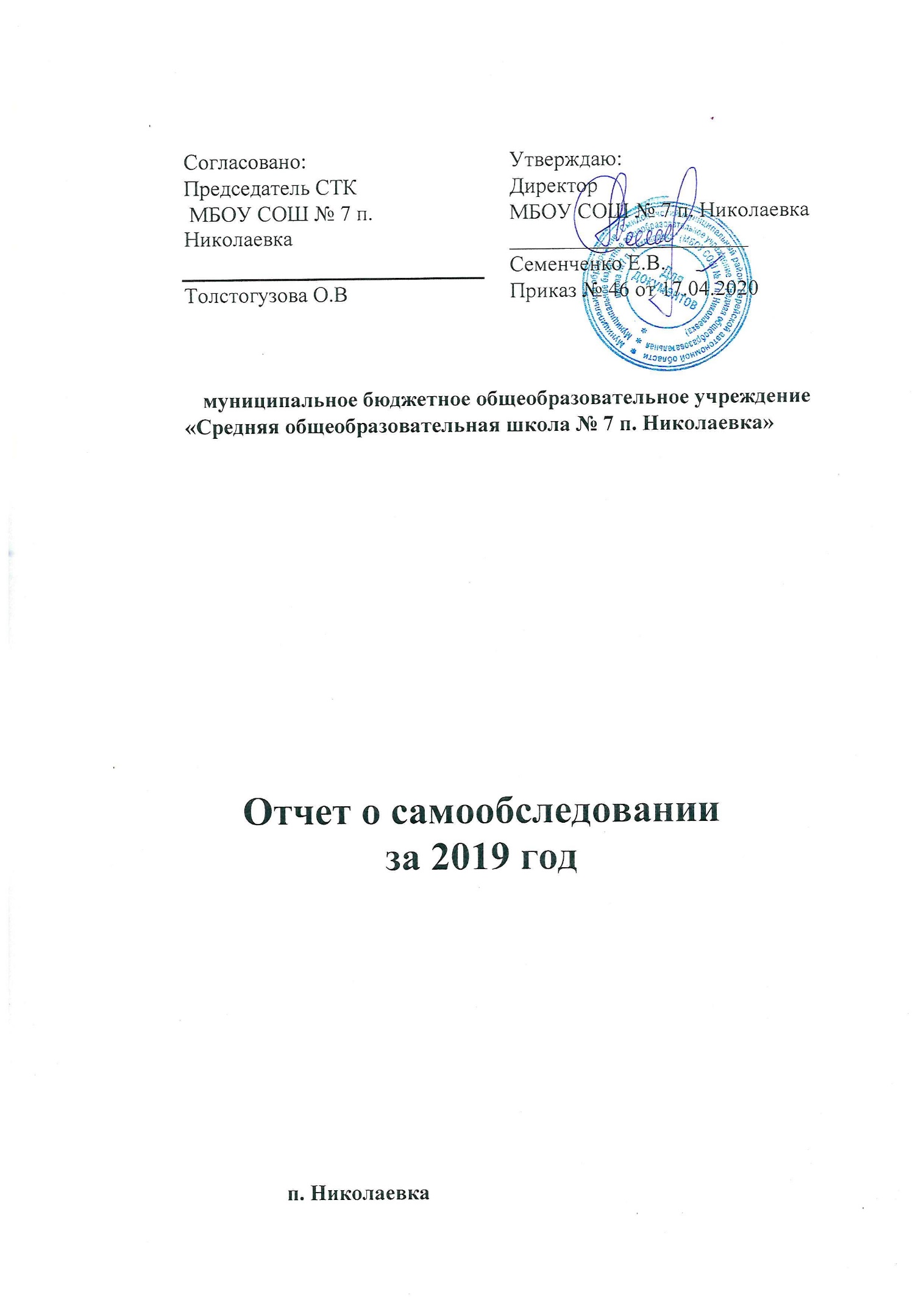 ВВЕДЕНИЕ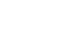 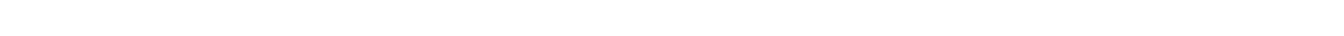 В	настоящем	отчете	приведены	результаты	проведения	самообследования деятельности муниципального бюджетного общеобразовательного учреждения «Средняя общеобразовательная школа № 7 п. Николаевка» (далее - школа) за 2019 год.Отчет по самообследованию составлен в соответствии с пунктом 3 части 2 статьи 29 Федерального закона от 29 декабря 2012 года № 273 -ФЗ «Об образовании в Российской Федерации», требованиями приказов Министерства образования и науки Российской Федерации от 14 июня 2013 г. № 462 «Об утверждении порядка проведения самообследования образовательной организацией» и от 10 декабря 2013 года № 1324 «Об утверждении	показателей	деятельности	образовательной	организации,	подлежащей самообследованию».Целью проведения самообследования является обеспечение доступности и открытости информации о деятельности школы-интерната.В процессе самообследования проводилась оценка: 1)	системы управления организации;2)	образовательной деятельности организации;3)	содержания и качества подготовки обучающихся; 4)	организация учебного процесса5)	качества кадрового обеспечения;6)	качества библиотечно-информационного обеспечения; 7)	материально-технической базы.Кроме того, в процессе самообследования проведен анализ показателей деятельности школы.Состав комиссии, ответственной за организацию и проведение самообследования: Семенченко Е.В. директор школы – председатель комиссии;Яковлева Н.В.., зам директора по УВР, заместитель председателя комиссии;Мощенок Н.А., зам директора по УВР, секретарь комиссии;Бебко Л.Ю, зам директора по АХЧ, член комиссии;Включены в состав комиссии руководители  школьных методических объединений: Новоселова М.В. – руководитель ШМО учителей естественных наук;Воротникова Е.С.. – руководитель ШМО учителей физико-математического цикла иинформационных технологий;Калюка Н.Д. – руководитель ШМО учителей социально-гуманитарногоцикла;Солопова Ж.С.. – учитель-логопед;;Школьная С.М. – руководитель ШМО учителей иностранного языка.В соответствии с приказом Министерства образования и науки Российской Федерации от 14июня 2013 г.№462 в структуру отчета включены аналитическая часть и результаты анализа  показателей деятельности школы. Аналитическая часть содержит разделы:1)	Общие сведения об организации и система управления 2)	Образовательная деятельность организации3)	Информационная справка о результатах социальной и педагогической деятельности 4)	Заключение5)	Приложение 1Отчет о самообследовании размещен в свободном доступе на официальном сайте школы- http:// mbousmidsosh7.ruЧАСТЬ 1. АНАЛИТИЧЕСКАЯ1.	Общие сведения об организации и система управленияПолное наименование образовательного учреждения в соответствии с Уставом: «Средняя общеобразовательная школа № 7 п. Николаевка» Сокращенное наименование учреждения в соответствии с Уставом:МБОУ СОШ № 7 п. НиколаевкаУчредитель: администрация муниципального образования « Смидовичский муниципальный район» Еврейской автономной области Лицензия на право ведения образовательной деятельности  от «22» января 2016 г., серия 79ЛО2 № 0000098  регистрационный номер 1048 выдана Комитетом образования Еврейской автономной области, срок действия - бессрочно.Юридический адрес: ул. Кубанская, д.2, п. Николаевка, Смидовичский район, Еврейская автономная область, 679170.Фактический адрес: ул. Кубанская, д.2, п. Николаевка, Смидовичский район, Еврейская автономная область, 679170.Телефон: 8(42632) 21 7 39 E-mail: sosh7_smid@post.eao.ruСайт: http:// mbousmidsosh7.ru Директор: Cеменченко Елена ВасильевнаВ соответствии с Уставом учреждения целями деятельности школы являются:образовательная деятельность по образовательным программам начального общего, основного общего и (или) среднего общего образования Школа- в установленном законодательством порядке осуществляет следующие виды деятельности: образовательная деятельность по образовательным программам начального общего, основного общего и (или) среднего общего образования; дополнительное образование детей и взрослых.Управление школой осуществляется в соответствии с действующим законодательством, нормативными актами Российской Федерации в области образования и Уставом школы-интерната. Для организационно-правового обеспечения образовательной деятельности	имеется	основной	комплект	учредительной,	нормативно-правовой	и организационно-распорядительной документации, которая соответствует задачам школы-интерната и установленным законодательством требованиям.В соответствии с утвержденным Уставом управление школы осуществляют: Уполномоченный орган в области управления организацией (Учредитель) — администрация муниципального образования « Смидовичский муниципальный район» Еврейской автономной области Управление	школой	строится	на	принципах	единоначалия	и самоуправления. Формами самоуправления организации являются: общее собрание работников, Педагогический совет, Совет трудового коллектива. Области их деятельности регламентируются Уставом  и соответствующими локальными актами.32.	Образовательная деятельность организацииОрганизация образовательной деятельности школы осуществляется в соответствии с законом «Об образовании в Российской Федерации» от 29.12.2012 №273-ФЗ, нормативно-правовыми актами, регулирующим образовательную деятельность.В данном разделе представлен анализ деятельности школы, проведенный с учетом показателей 1.1-1.23 таблицы показателей деятельности общеобразовательной организации, подлежащей самообследованию.2.1.	Организация образовательной деятельности.Организация	образовательной	деятельности	в	МБОУ СОШ № 7 п. Николаевка     осуществляется самостоятельно в соответствии с принципами государственной политики в области образования.Основные цели образовательной деятельности:- выполнение государственного задания, установленного отделом образования администрации Смидовичского муниципального района;		В школе на конец 2019 учебного года численность обучающихся составляет 615, из них:- многодетных семей – 63- малообеспеченных семей - 40;- обучающиеся, состоящие на учетах ПДН – 6;- дети-инвалиды – 5;- опекаемые – 11;- дети, находящиеся в социально-опасном положении –11.	Управление школой осуществляет администрация, в состав которой входят:	Процессом управления школой осуществляет орган, несущий ответственность за текущую координацию деятельности школы – педагогический совет школы, которым руководит директор. Организационная структура управленияДеятельность всех органов соуправления школы регламентируется локальными актами и зафиксированы в Уставе школы, Коллективном договоре. К решению вопросов деятельности школы привлекаются все участники образовательного процесса.Управленческая деятельность администрации школы была направлена на совершенствование:- образовательной среды для удовлетворения образовательных потребностей учащихся;- психолого-педагогическое сопровождение деятельности всех участников учебно-воспитательного процесса;- кадрового, материально-технического и безопасного обеспечения учебно-воспитательного процесса школы.	Школа работает в режиме полного рабочего дня с 8.30 до 17.30 в 2 смены:- 1 смена – 485 обучающихся (1, 2, 5-9, 10-11 кл);- 2 смена – 130 обучающихся (2, 3 кл).2.2. Учебно-материальная база и оснащённость  В МБОУ СОШ № 7 п. Николаевка для начальной школы оборудованы 5 классных комнат и методический кабинет, который имеет по всем предметам школьной программы методические разработки, наглядный и раздаточный материал, таблицы, компьютерные программы, тесты и т.п. Для основной школы оборудованы кабинеты-лаборатории: по физике, химии, биологии и географии; два кабинета математики, 3 кабинета русского языка и литературы, 3 кабинета иностранного языка, кабинет истории и обществознания. Для проведения уроков технологии имеется два кабинета-мастерские. Школа имеет большой актовый зал, спортивный зал, имеющий современный спортивный инвентарь и тренажерный зал, тренерская комната, 2 медицинских кабинета. Потребности в учебниках и методической литературе полностью обеспечивает школьная библиотека. Читальный зал в библиотеке оснащен компьютером, телевизором. В школе работает столовая, гардероб, санитарно-гигиенические комнаты. 	Педагогами в учебном процессе активно используются технические средства обучения: телевизоры, проекционная аппаратура, копировальная техника. 	Постоянно действуют спортивные секции: баскетбол, волейбол, мини-футбол. Оборудованы школьные площадки для проведения занятий физкультуры, спортивных игр и прогулок.Коллектив школы постоянно работает над обеспечением комфортной школьной среды.	Самое большое внимание в школе уделяется обеспечению учащихся полноценным, сбалансированным питанием. Питание школьников обеспечивает школьная столовая.Современная школа -  это информационная школа, которая представляет собой единую информационную систему, объединяющую современными информационными сетями все элементы образовательного процесса и связи образовательного учреждения с внешней средой. В МБОУ СОШ № 7 имеется доступ к сети Интернет - кабинет информатики (15 компьютеров). Работает школьный сайт - http://mbousmidsosh7.ru 100 % учащиеся и педагогов школы зарегистрированы в единой образовательной сети России на сайте проекта «Дневник. ру».Школа располагает следующей цифровой техникой:компьютеры – 45;мультимедийный проектор – 8;интерактивная доска – 3;оргтехника (принтер, сканер) -72.3. Условия осуществления образовательного процесса.	Для успешной реализации   ФГОС второго поколения педагогический коллектив школы непрерывно самообразовывается и повышает свой профессионализм, регулярно участвует в районных методических днях. В течении 2019 учебного года были проведены 3 тематических педсовета: «Социализация учащихся – роль школы на каждом этапе жизни ребенка», «ФГОС: преемственность при переходе из начальной школы в основную: проблемы и пути их решения», «ФГОС: внеурочная деятельность – важнейший компонент современного образовательного процесса в школе».	В рамках реализации стандарта проводится мониторинг среди учащихся, учителей и родителей для выявления степени удовлетворенности качеством образования.	Календарное планирование работы школы предусматривает проведение Дней здоровья 1 раз в четверть, организацию ежегодного летнего оздоровительного отдыха учащихся, проведение ежегодной диспансеризации школьников, а также обеспечение систематического медицинского обслуживания детей и мониторинга их физического и психологического здоровья. В школе постоянно работает медицинская сестра, в соответствии с планом работы проводятся профилактика простудных заболеваний опорно-двигательного аппарата и заболеваний органов зрения (соблюдением норм режима проветривания, смены видов деятельности труда и отдыха). 	Осуществление образовательного процесса невозможно без высококвалифицированного кадрового состава. Администрация МБОУ «Средняя общеобразовательная школа №7 п. Николаевка» следит за своевременным прохождением курсовой переподготовки и повышением квалификации руководящего и педагогического состава.	На конец 2019 года учебный процесс осуществляли 29 педагогов. Имеют высшее образование 90 % педагогического состава. Школа имеет ограждение по всему периметру здания, что соответствует установленным требованиям к антитеррористической безопасности учреждений круглосуточного пребывания людей.Охрана школы осуществляется через тревожную сигнализацию ФГКУ ОВО УМВД России по ЕАО; договор№ 21-н г. Биробиджан от 01.01.2019, частично оборудована системами видео наблюдения,	пожарной сигнализации, оповещения. Все системы соответствует действующим     нормативам и	современным требованиям.     Проводятся     регулярные (ежемесячные) мероприятия по обслуживанию данных систем. Имеются акты соответствия и работоспособности.Система видеонаблюдения включает 2 камеры: 1 – внешнюю и 1 – наружную, имеющих функцию записи.В наличии имеется необходимое количество средств пожаротушения, а также здание оснащено внутренним противопожарным водопроводом.На организованном посту охраны есть стационарный телефон, кнопка экстренного вызова полиции и прямой телефон связи с пожарной частью.	Учебно-методическое и библиотечно-информационное обеспечение.Все учащиеся школы  обеспечены бесплатными учебниками и учебными пособиями.Качественный состав учителей в 2019 учебном году	В настоящее время можно говорить о сформировавшемся педагогическом коллективе с высоким профессиональным и творческим потенциалом. Педагоги активно принимают участие в работе педагогического совета школы, занимаются самообразованием, участвуют в работе школьных и районных семинарах, методических объединений учителей, постоянно совершенствуют свое педагогическое мастерство, осваивают инновационные педагогические технологии, активно используют информационные и видео технологии в преподавательской деятельности, что приводит к высокой результативности деятельности учителей.Список учителей, имеющих звания и награды	Учебно-материальная база и оснащенность МБОУ «Средняя общеобразовательная школа №7 п. Николаевка» позволяет наполнять классы до 34 человек. Средняя наполняемость классов 2019 учебном году составляет около 29 человек.2.4. Результаты деятельности учреждения, качество образования.Результаты качества обученияИтоги 2019  года по успеваемостиНАЧАЛЬНАЯ ШКОЛА	В 2019 учебном году успеваемость в 1-х классах составляет 100%. Такому результату способствовало проведение следующей работы:соблюдена преемственность детский сад-школа;организованы курсы будущих первоклассников с февраля по май;проведена большая работа школьного психолога и логопеда совместно с учителями 1-х классов по адаптации обучающихся;своевременно выявлены дети со слабыми способностями и организован дифференцированный подход в их обучении.	На ПМПК были обследованы 4 детей из 2-4 классов, в следующем учебном 3 их них будут обучаться по адаптированной основной общеобразовательной программе для детей с умственной отсталостью (всем 3 рекомендовано индивидуальное обучение на дому) и один по адаптированной основной общеобразовательной программе для детей с задержкой психического развитияОСНОВНАЯ ШКОЛА	Процент качества снизился на 6%, также стоит отметить проблемы, которые ведут к снижению мотивации обучения и снижению качества знаний:отсутствие контроля со стороны многих родителей за успеваемостью и посещаемостью учащихся по разным причинам, отсюда – большое количество пропусков занятий у учащихся по неуважительным причинам; уплотнение программного материала по причине болезни учителей и
периодов курсовой подготовки;отсутствие положительной мотивации учения, особенно у подростков в переходный период;рост заболеваемости у учащихся в зимне-весенний период.СРЕДНЯЯ ШКОЛА	В средней школе наблюдается стабильный уровень успеваемости.В 019 учебном году планируется, с учетом анализа уровня образования на различных ступенях:продолжать преемственность в обучении на различных ступенях;через систему учебно-воспитательных мероприятий продолжить работу по предупреждению неуспеваемости учащихся, повышение мотивации учения;внедрять системно-деятельностный подход в обучении и современные образовательные технологии;распределить элективные курсы с учетом интересов, и способностей учащихся;продолжить реализацию программы «Одаренные дети».   Программы по всем предметам учебного плана школы выполнены. 2.5. Анализ результатов государственной итоговой аттестации в 9,11 классах.	В 9-х классах ГИА в форме ОГЭ в 2019 учебном году сдавали 43 обучающихся, 5 обучающихся обучались по специальной (коррекционной) программе, сдавали экзамен по профессионально-трудовому обучению (швейное дело, столярное дело).  Результаты итоговой аттестации в 9-х классах в форме ГИА:	В следующем году планируется 10 класс с углубленным изучением русского языка и математики.Сводный анализ результатов ГИА выпускников 9-х классовза последние 3 учебных года	В 11 классе к итоговой аттестации в 2019 учебном году было допущено 25 учеников по результатам сочинения. Результаты итоговой аттестации в 11 классе:	Ежегодно учащиеся 9-11 классов являются участниками и призерами районной и областной предметных олимпиад. Победители и призеры	Наибольших результатов при подготовке к предметной олимпиаде достигли в предметах социально-гуманитарного цикла.2.6. Перспективы и планы развития.	В 2019 учебном году МБОУ «Средняя общеобразовательная школа №7 п. Николаевка» выпустила класс детей. обучающихся в классе с углублённым изучением русского языка и литературы. В 2020 учебном году планируется открытие класса с углублённым изучением русского языка и математики, дети, не прошедшие отбор в класс с углублённым изучением этих предметов.Проект учебного планаМБОУ «Средняя общеобразовательная школа №7 п. Николаевка»для класса с углубленным изучением русского языка и математикина 2020 учебный год	Планируется принять участие в конкурсах, которые будут проводиться в 2020 учебном году. Улучшать материально-техническую базу школы. Продолжить оснащение кабинетов начальных классов и предметных кабинетов в соответствии с требованиями ФГОС.3.Информационная справка о результативности социальной и педагогической деятельностиМБОУ СОШ №7 п. Николаевка в 2019 году.В 2019 году в системе воспитательной работы школы была определена главная  цель  воспитания и, соответственно, обозначены блоки задач: создание условий, способствующих развитию интеллектуальных, творческих,  личностных  качеств учащихся, их социализации и адаптации в обществе на основе принципов самоуправления.Задачи, поставленные на 2019 год:1) Развитие у учащихся самостоятельности, ответственности, инициативы, творчества с  целью социализации и адаптации учащихся в обществе;2) Реализация проекта «Ученик года» с целью создания ситуации «успеха» для проявления индивидуальности каждого  ученика; 3)Формирование активной жизненной позиции учащихся  в классном и школьном самоуправлении через реализацию проекта «Самый классный класс»;4 ) Воспитание уважения к культурному и историческому прошлому России, к традициям своего народа через реализацию 2 этапа  программы по гражданско-патриотическому воспитанию «Гражданин – патриот»;5)  Охват учащихся   внеурочной деятельностью, которая соответствует   интересам и потребностям всех участников образовательного процесса.6) Формирование ЗОЖ у обучающихся через участие в здоровьесберегающей программе «Здоровый  образ жизни».7) Вовлечение     детей     категории    «группы     риска» в     объединения дополнительного образования, органы самоуправления.8) Совершенствование работы по предупреждению семейного неблагополучия, работы по профилактике правонарушений среди несовершеннолетних в тесном взаимодействии администрации школы, классных руководителей, родителей.Реализация поставленной цели и задач предполагала:•    Создание благоприятных условий и возможностей для полноценного развития личности, для охраны здоровья и жизни детей;•    Создание условий проявления и мотивации творческой активности воспитанников в различных сферах социально значимой деятельности;•    Развитие системы непрерывного образования; преемственность уровней и ступеней образования; поддержка исследовательской и проектной деятельности;•    Освоение и использование в практической деятельности новых педагогических технологий и методик воспитательной работы;•    Развитие ученического самоуправления;•    Координация деятельности и взаимодействие всех звеньев воспитательной системы: базового и дополнительного образования; школы и социума; школы и семьи.Для достижения поставленных задач внеурочная воспитательная работа веласьпо следующим направлениям:Одним из главных направлений в воспитательной работе нашей школы является профилактика правонарушений и асоциального поведения несовершеннолетних обучающихся. В 2019 году работа по профилактике правонарушений несовершеннолетних обучающихся была направлена на выполнение цели - создание условий для воспитания социально-адаптированной личности, т.е. личности образованной, владеющий жизненно необходимым запасом знаний, социально мобильной, способной к смене социальных ролей, имеющее ответственное отношение к выполнению норм правопорядка.Нормативно-правовая база деятельности МБОУ СОШ №7 п. Николаевкапо профилактике безнадзорности и правонарушений   несовершеннолетних:- Закон РФ «Об основах системы профилактики, безнадзорности и правонарушений несовершеннолетних» № 120 - ФЗ. - Устав школы;-Локальные акты:-«Положение о постановке обучающихся и семей находящихся в социально-опасном положении на ВШК»;-«Положение  о порядке ведения учёта несовершеннолетних, не посещающих илисистематически пропускающих занятия по неуважительным причинамна внутришкольный контроль»;-«Правила внутреннего распорядка обучающихся»;-«Положение о Совете профилактики правонарушений и безнадзорности несовершеннолетних»; -«Положение о работе с обучающимися «группы риска»Задачи профилактической работы:-создание эффективной системы социальной поддержки детей и подростков группы риска, направленной на решение проблем детской и подростковой безнадзорности и преступности;-обеспечение социальной реабилитации, адаптации, интеграции детей и подростков, охрана их жизни и здоровья;-организация профилактической работы по предупреждению правонарушений школьников;-повышение правовой культуры и социально-педагогической компетенции родителей учащихся;-координация деятельности и взаимодействие служб и ведомств Смидовичского района и ЕАО, заинтересованных в решении проблем безнадзорности и правонарушений в детской и подростковой среде;-сотрудничество с организациями и службами нашего поселка, района, области по работе с семьей с целью повышения воспитательной функции семьи и обеспечению корректировки воспитания в семьях отдельных учащихся;-осуществление мероприятий по оказанию комплексной психолого-педагогической, медико-социальной, социально-правовой, профориентационно-трудовой поддержки, обеспечению досуга и отдыха детей и подростков, находящихся в социально опасном положении;Профилактическая работа планируется и ведется с учетом общешкольных целей и задач, возрастных и личностных особенностей учащихся, положения семей. Деятельность осуществляется с учетом реализуемых целевых программ и воспитательных проектов в разных направлениях, с использованием активных форм и методов работы.С этой целью в школе разработаны и реализовывались:- Программа патриотического воспитания «Гражданин-Патриот» (сроки реализации: 2017-2021);-Программа профилактики правонарушений и преступлений среди несовершеннолетних (сроки реализации: 2017-2021);- План работы школы по профилактике правонарушений учащихся из социально-неблагополучных семей, состоящих на учете в ОДН, на ВШК;- План профилактической работы по экстремизму и терроризму;-План работы школы по профилактике ДДТТ -План совместных мероприятий с ОДН-План работы Совета по профилактике правонарушений и безнадзорности-План совместных мероприятий с Пограничной заставой им. Ракутина К.И.- План воспитательной работы школы;-Планы работы классных руководителей.Исполнение данных программ и планов представляет собой систему деятельности всего педагогического коллектива школы по профилактике, просматривает  взаимосвязь между администрацией, учителями, другими педагогическими работниками со специалистами психолого-медико-педагогического сопровождения, взаимодействие школы со службами системы профилактики безнадзорности и правонарушений, предусматривает повышение компетентности ее участников.В соответствии с законом РФ «Об основах системы профилактики, безнадзорности и правонарушений несовершеннолетних» № 120 – ФЗ наша школа выявляет несовершеннолетних, находящихся в социально опасном положении, а также не посещающих или систематически пропускающих по неуважительным причинам занятия в школе, принимает меры по их воспитанию и получению ими общего образования,  выявляет семьи, находящиеся в социально опасном положении,  оказывает им помощь в обучении и воспитании детей. В целях предупреждения безнадзорности и правонарушений в образовательной организации организуется внутришкольный учет школьников и семей, находящихся в социально опасном положении. Постановка на внутришкольный учет носит профилактический характер и является основанием для организации индивидуальной профилактической работы.Вопросы профилактики правонарушений систематически рассматриваются на совещаниях, заседаниях МО классных руководителей, Совете профилактики правонарушений и безнадзорности, родительских собраниях. Классные руководители и администрация школы осуществляют индивидуальную работу с детьми и родителями, посещают социально неблагополучные семьи и семьи группы риска, организуют встречи учащихся с сотрудниками правоохранительных органов, проводят тематические классные часы и беседы, осуществляют работу с подростками, состоящими на учете в АКДН и ЗП, ОДН, внутришкольном учете.Работа по профилактике правонарушений в 2019 году в школе проводилась в следующих формах: -работа с обучающимися;-работа с родителями;-работа с классными руководителями по повышению методического уровня в работе с трудновоспитуемыми обучающимися и обучающимися «Группы риска».Классными руководителями школы используются различные формы и методы индивидуальной профилактической работы с обучающимися:-составление базы данных о различных социальных категориях детей и их семей и индивидуальная работа с ними;-выявление детей с девиантным поведением;-закрепление за обучающимися педагогов-наставников и представителей родительской общественности;-контроль успеваемости и посещаемости учебных занятий обучающимися;-вовлечение обучающихся в общественно значимую деятельность и кружковую работу;-изучение правил поведения для обучающихся школы, знакомство Конституцией РФ;-профилактика детского дорожного- транспортного травматизма;-профилактика наркомании, алкоголизма, курения, пропаганда здорового образа жизни;-совместная работа по профилактике правонарушений и преступлений, с органами КДН и ЗП, ПДН дислокации п. Николаевка.  -изучение вопроса об уровне правонарушений среди обучающихся школы;-профилактика табакокурения, употребления алкоголя, прекурсоров, сильнодействующих лекарственных средств и токсических веществ;-закрепление с обучающимися правил поведения в общественных местах и во время проведения массовых мероприятий;-беседы с родителями обучающихся, требующих особого педагогического внимания, состоящих на внутришкольном учёте;-проведение Месячника «Внимание! Дети!»;-проведение Месячников правовых знаний;-проведение Месячников «Всеобуч».Составление базы данных о различных социальных категориях детей и их семей  - первый этап в работе классного руководителя  с классным коллективом и родителями обучающихся.На основании собранной классными руководителями базы данных об обучающихся и  семьях обучающихся  на начало 2018-2019 учебного года   классными руководителями составлены социальные паспорта  классов, на основании которых был составлен социальный паспорт школы на 2019 год. (Мониторинговая карта данных социального паспорта школы за последние три года)Мониторинг социального паспорта школы за 2016-2019 гСогласно мониторингу социального паспорта школы за последние два года мы видим, что количество семей, дети в которых   нуждаются в особом внимании и контроле со стороны администрации школы, психолога, классных руководителей и других специалистов уменьшилось, что видно по данным таблицы.   Однако количество малоимущих семей возросло, что говорит о налаженной индивидуальной работе классных руководителей с семьями обучающихся. Данная категория семей имеет возможность пользоваться социальными льготами, имеет возможность обеспечить своего ребёнка бесплатным питанием в школе, оформить ребёнка в загородные лагеря г. Биробиджана по льготной стоимости. Задача классного руководителя и всего педагогического коллектива нашей школы вовремя заметить такую семью и помочь ей.Стоит также обратить внимание на увеличение числа семей, в которых дети живут без родного отца или матери. Если учесть, что семья   выполняет одну из важных воспитательных функций-успешная социализация ребёнка, обеспечение психологического комфорта, эмоционального его благополучия, то мы можем говорить о том, что задачей всего педагогического коллектива нашей школы на сегодняшний день является обеспечение эффективной помощи семье в вопросах успешной социальной адаптации детей и подростков.В июне 2019 года совместно с ОДН И АКДН была уточнена база данных, на детей, состоящих на учёте в ОДН п. Николаевка.  В школе ведется учет посещаемости детей, стоящих на учете ОДН, входящих в «группу риска» и проблемных обучающихся.  На конец 2019 учебного года детей, состоящих на учете ОДН –7 обучающихся, «группы риска» - 4 обучающихся, «проблемные обучающиеся»-12 человек.  Если сравнить количество учеников, состоящих на учёте в ОДН на конец 2019 года, можно сказать, что количество состоящих на учёте в ОДН снизилось, однако увеличилось число обучающихся, состоящих на ВШК. Это говорит о том, что работу в данном направлении необходимо продолжать, путём организации профилактической работы с данной категорией учащихся при тесном взаимодействии классных руководителей с семьей и всеми субъектами профилактики. С целью профилактической работы с данной категорией обучающихся в нашей школе на каждого состоящего на учёте в ОДН заведена папка профилактической работы.  В планах ВР классные руководители ведут отдельную карту учета профилактической работы с детьми категории ВШК.: «группа риска» и «проблемные обучающиеся», заполняют карту профилактических мероприятий с семьей, состоящего на ВШК и самим обучающимся. В течение всего учебного года проходят рейды в семьи учащихся, состоящих на учете ОДН, состоящих в «группе риска», посещаются неблагополучные семьи. Так в течение 2019 года (администрацией школы совместно с  классными руководителями (Акимова А.В., Алейникова Е.В., Бахтиярова Н.А., Солопова Ж.С., Золоторенко Е.Ю., Прищепина Т.В.) были посещены дети, состоящие на учёте в ОДН (Вепрев Владислав, 2а класс, Тарасевич Виктор, 5б класс, Кузьмины Артем и Анжелика, 8в и 7а класс), дети, состоящие в «группе риска» и «проблемные обучающиеся» (Куцепалов Данила, 9б класс, Панфилович Татьяна и Юлия, Драхлис Маргарита, 2а класс, Тарасенко Илья-3а класс), неблагополучные семьи, состоящие на учёте в ЦСО п. Смидович (Величко -4а, 9в класс), неблагополучные семьи (Панфилович-1б,1а, 3б класс, Изедеровы-2б класс, Хрулевы-9б класс).  По итогам проведённых рейдов были составлены справки по рейду, заполнена карта профилактических мероприятий, поданы ходатайства в АКДН и ПДН.Результатами рейда стала проведённая профилактическая работа, как с родителями обучающихся, так и непосредственно с самими обучающимися с целью усиления контроля за посещаемостью и учебой своих детей, обследования жилищно-бытовых условий, отслеживание времяпрепровождения детей в свободное от учебы время (каникулы). В результате проведенных рейдов были выяснены причины и следствия пропусков занятий, а также причины неудовлетворительного поведения в школе. Родителям данной категории детей было указано на усиление контроля за поведением и посещаемостью обучающихся, а также тесное взаимодействие со школой.              Однако часто на момент рейда родителей либо не бывает дома, либо они отказываются выходить. Так на момент рейда в неблагополучную семью (Изедеровых-2б класс) систематически никто не открывает двери, часто приходится обращаться к соседям.  Поэтому проблемным остаётся вопрос о том, что рейды в неблагополучные семьи необходимо проводить совместно с инспектором ПДН, что часто не представляется возможным.             Однако положительным итогом рейдовых мероприятий в этом году стало снятие   с учета ПДН Вепрева Владислава, 2а класс, Тараханцева Даниила-8в класс, Шатрова Арсения, 3а класс, Панфилович Максим- 9б класс в связи с тем, что по итогам работы с учениками данной категории была видна положительная динамика. Ребята не пропускали занятия по неуважительной причине, конфликтных ситуаций в школе и вне школы в течение всего времени со дня постановки на учет не возникало, ребята осознали свою вину, итогом профилактической работы школы стала положительная характеристика на учащихся и ходатайство от администрации школы о снятии с учета ПДН данных обучающихся. Стоит также отметить, что среди состоящих на учете в ПДН уже ни один год находятся дети из неблагополучной семьи Кузьминых (Анжелика,8в класс и Артем,7а класс). Ежемесячно в эту семью осуществлялись рейды, как администрации школы совместно с классными руководителями, так и  ПДН, АКДН. Систематически подавались ходатайства в ПДН, АКДН в связи с пропусками уроков по неуважительной причине. Ситуация в этой семье усугубилась после того, как мать, Татьяна Николаевна, была уволена с работы, в связи с злоупотреблением спиртных напитков. В феврале 2019 года дети были изъяты из семьи и помещены в реабилитационный центр для несовершеннолетних г. Биробиджана. На особом контроле у классного руководителя и администрации школы находилась семья Хрулевых, где мама (Елена Сергеевна) также злоупотребляет спиртными напитками, не имеет постоянного места работы, в доме антисанитария. Ситуация усугубилась после смерти дедушки Сергея Хрулева, ученика 9б класса, который был кормильцем в семье, присматривал за внуком. В феврале 2019 года Сергей был изъят из семьи и помещен в реабилитационный центр г.Биробиджана. С неблагополучными семьями работа ведется не только в учебное, но и каникулярное время, Такие семьи систематически посещаются на дому, проводятся профилактические и индивидуальные беседы. Однако не всегда школа и субъекты профилактики могут повлиять на родителей, но предостеречь и оказать помощь детям в таких семьях мы можем. Классные руководители ведут ежедневный контроль посещения учащихся, выясняют причину пропусков уроков. В школе в течение всего учебного дня организовано дежурство учителей, которые отмечают не только пропуски уроков учащимися, но и опоздания детей на уроки, своевременно оповещая родителей  В рамках сотрудничества с родителями по вопросам профилактики правонарушений в нашей школе действует Совет по профилактике правонарушений и безнадзорности среди несовершеннолетних. Цель Совета профилактики – воспитательное воздействие на личность обучающегося. Задачи: выявление характера и причин отклонения в поведении и обучении обучающихся школы, разработка плана воспитательных мер в целях коррекции поведения, консультации в решении сложных и конфликтных ситуаций. В состав Совета Профилактики входят: Директор школы; Заместитель директора по ВР; Заместитель директора по УВР; Классные руководители; Инспектор ПДН;Медицинский работник.   В 2019 году было проведено 4 заседания Совета, на котором рассмотрены следующие обучающиеся с приглашением родителей (законных представителей): (Беспрозванный Андрей-11 класс, Степанян Еранос-7а класс, Валетов Никита-6б-класс, Ходаковский Владислав-6а класс, Иоха Иван-4а класс, Грикель Габриэль- 7в класс, Коклихин Атон-11 класс, Тарасевич Виктор-5а класс, Ерёмич Кирилл-6в класс, Куцепалов Даниил-9б класс, Григорьева Анастасия-7а класс, Кудрявцева Юлия-7б класс, Русакова Софья-7а класс, Ким Андрей-5а класс, Стратулат Владислав-7б класс, Лысенко Богдан-4а класс). Данная категория обучающихся состоит на разного вида профилактических учётах. На заседании рассматривались следующие вопросы:Пропуски уроков по неуважительной причине;Неудовлетворительное поведение в школе и на уроках;Низкая успеваемость;Курение на территории школы. Итогом Заседания стали следующие решения:1.Усилить контроль со стороны родителей за посещаемостью и успеваемостью;2. Прорабатывать случаи табакокурения на территории школы;3. Проводить индивидуальную работу с подростками, состоящими на разного вида профилактических учётах; 4.Продожить работу по вовлечению обучающихся данной категории в систему дополнительного образования;5. Тесно взаимодействовать со школой, классными руководителями, учителями-предметниками.6. Родителям было указано на тесное взаимодействие, как со стороны школы, так и со стороны самих родителей, с целью своевременного предотвращения административных правонарушений;7. Консультации школьного психолога, с целью коррекции поведения учащихся и своевременного консультирования, как родителей, так и учеников, учителей.В течение учебного года   в АКДН  было представлено 4  ходатайства на  (Кузьминых, семью Панфилович)    по поводу невыполнения  родительских обязанностей по воспитанию детей. Результатом профилактической работы школы по недопущению правонарушений со стороны обучающихся, а также предупреждение асоциального поведения среди подростков является не только работа с семьёй и обучающимися, но и работа с классными руководителями.20.02.2019г. в нашей школе состоялся педагогический Совет по теме: «Профилактика правонарушений и преступлений среди несовершеннолетних обучающихся. На педагогическом совете выступали классные руководители 6,7, коррекционного класса. Были рассмотрены вопросы профилактической работы с детьми с нарушением интеллекта. Классный руководитель 7б класса, учитель физической культуры, Бахтиярова Н.А. рассказала о работе по профилактике противоправного поведения среди обучающихся своего класса, путём вовлечения их в мероприятия спортивно-оздоровительного направления.    Отдельным направлением ведется работа по профилактике экстремизма,  отрабатываются действия  ЧС при пожаре. Так в начале 2019 года учителем физической культуры (Бахтияровой Н.А), директором школы, совместно с пожарной частью №4 п. Николаевка была проведена учебная тревога при пожаре. В результате проведённой эвакуации все учащиеся школы совместно с персоналом были вовремя эвакуированы. Классные руководители, обучающиеся, администрация школы, учителя-предметники отработали алгоритм действия при пожаре на высоком уровне. Однако были допущены нарушения со стороны некоторых классных руководителей, которые закрыли двери классных кабинетов, не дав возможности проверить кабинеты на отсутствие всех детей. По итогам учебной тревоги была составлена справка и проведено внеплановое совещание с классными руководителями. Отдельным направлением в школе проходит работа по предупреждению и профилактике правонарушений на водных объектах.  Так в течение всего учебного года в начальной школе прошли беседы по теме: «Осторожно, тонкий лёд», в летний период были организованы беседы по недопущению нахождения детей в местах, не предназначенных для купания.  В холле 1-го этажа своевременно обновляется стендовая информация по теме: «Знай. Умей. Соблюдай»             Приоритетным направлением в профилактической работе школы является правовое воспитание обучающихся. 26.09.2019г. инспектор ПДН Евдокимова И.П с обучающимися 6 классов провела профилактическую беседу по теме: «Правовая защита детей». В рамках Всероссийского дня правовой помощи, который состоялся 20 ноября 2019года  состоялась встреча с нотариусом Смидовичского нотариального округа Нестеровой О.В. Ребята с интересом выслушали информацию о своих правах, как участников гражданского оборота, а по окончании беседы охотно задали вопросы частного характера, касающиеся оформления наследственных прав.            В этот день состоялась встреча со следователем  СК РФ Рычковым В.О, который провёл беседу с обучающимися 8-11 классов по теме: «Ответственность несовершеннолетних за оскорбления в социальных сетях и интернете»». По данной теме 19.04.2019г. инспектором ПДН Степанкиной А.П. была организована профилактическая беседа с учащимися 5-6 классов, в холе которой были затронуты вопросы оскорбления в социальных сетях, а также унижение человеческого достоинства. Ребята очень активно включились в обсуждение тем, задали много интересующих вопросов, на которые инспектор дала исчерпывающие ответы.           Отдельным направлением в школе проходит работа по профилактике наркомании, алкоголя и табакокурения среди несовершеннолетних. Среди основных направлений профилактической работы выделяются такие, как: 1) Работа с детьми:- общая воспитательная педагогическая работа с детьми;- работа с детьми “группы риска”, состоящими на учете в ПДН;2) Работа с педагогическим коллективом:              -организационно-методическая антинаркотическая работа.3) Работа с родителями:- информирование и консультирование родителей по проблеме наркомании;- работа с конфликтными семьями (семьями “группы риска”);4) Тесное сотрудничество с субъектами профилактики, ответственными за осуществление антинаркотической работы. С 2019  года в школе ведется работа в данном направлении. В сентябре 2019 года ученики 9, 10 классов приняли участие в анкете «Здоровая Россия», в которой освещались вопросы табакокурения и распития спиртных напитков. Всего в анкете приняли участие 73 ученика. В результате было выявлено, что 4 человека на сегодняшний день курят, 6 - задумываются над этим; распивают спиртные напитки-0 человек, а задумываются над этим -10 человек. Результаты анкетирования были доведены до классных руководителей с целью профилактической работы с детьми и родителями.27 ноября в школе состоялся День Здоровья, приуроченный Международному Дню отказа от курения. Открыла этот день общешкольная линейка, где агитбригада Совета старшеклассников школы призвала ребят присоединиться к Дню Отказа от курения.Не остался в стороне ни один класс. Каждый подготовил девиз, в котором озвучил общую позицию: «Мы-за здоровый образ жизни. Мы-против курения». В течение дня все желающие могли выразить свое отношение к этому дню, участвуя в акциях. Для ребят начальной школы 11 класс организовал пятиминутки здоровья, а на переменах подвижные игры. В рамках этого мероприятия ученики 9-11 классов приняли участие в анкетировании, выразив свое отношение к курению. (результаты анкеты)Результаты анкеты по теме:«ТВОЁ ОТНОШЕНИЕ К КУРЕНИЮ»5-11 классы (всего участников - 222 человека)МАЛЬЧИКИ- 113 человек.ДЕВОЧКИ – 109 человек.1 декабря ученицы 9 класса подготовили презентацию ко Дню борьбы со Спидом для учащихся 7-11 классов. Ребята поддержали акцию: «Стоп.Вич.Спид». В декабре 2019 года 89 учеников нашей школы приняли участие в экспресс-тестировании на выявление наркотических веществ, которое является частью социально-психологического тестирования. Учащихся, употребляющих наркотические средства, не выявлено.Раз в четверть в школе проходят родительские собрания, на которых классные руководители поднимают вопросы по таким тема, как   «Сотрудничество семьи и школы по предотвращению негативных тенденций среди учащихся», «Профилактика ЗОЖ школьников», «Детская агрессия», «Педагогическая поддержка- основа воспитательной позиции школьного педагога», « Об этом с тревогой говорят родители…», «Наркомания. Что о ней нужно знать?». В рамках данного направления в школе в начале учебного года среди 5-8 классов состоялся День Здоровья, приуроченный Всемирному Дню трезвости. Ребята вспомнили о разных напитках: их пользе и вреде, составили кластер на тему: «Что значит быть здоровым?».    15 февраля в нашей школе состоялся антинаркотический марафон, направленный на профилактику раннего употребления ПАВ. Участниками марафона стали ученики 8-10 классов. В качестве экспертов были приглашены:- Руководитель Следственного отдела по Смидовичскому  району СУ СК РФ по ЕАО Ханхашанов Сергей Васильевич;Начальник отдела по делам семьи и молодежи Смидовичского муниципального района Исаечкина Александра Ивановна;Инспектор ПДН Степанкина Анастасия Павловна;Врач-нарколог, психиатр Смидовичской районной больницы Широких Олег Григорьевич.В этот день были подняты вопросы, ответы на которые ребятам нужно знать:Что такое ПАВ;Какую угрозу таят ПАВ;Последствия приема;Какие действия с наркотиками являются преступными и многие другие вопросы, о которых нельзя молчать. В завершении мероприятия ребята приняли участие в анкетировании.Одним из направлений МБОУ СОШ №7 п. Николаевка является пропаганда правил дорожного движения среди детей и подростков и предупреждение нарушения этих правил.  Участие детей в ДТП требует повышенного внимания к вопросам обеспечения их безопасности в дорожном движении.  В рамках данного направления в 2019 году прошли классные часы, беседы, пятиминутки по БДД, викторины. В этом году в рамках Дня самоуправления в школе прошли викторины по ПДД. Дипломы участникам викторины были вручены на общешкольной линейке. Профилактическую работу в данном направлении проводят сотрудники ГИБДД. Так в сентябре 2019 года в начальной школе прошёл урок безопасности по ПДД. Все ребята с огромным интересом приняли участие в этом уроке.  Главное правило, которое усвоили ученики: «Переходить в неположенном месте автомобильную дорогу строго запрещено». На основании приказа № 104 от 30 августа 2018 года в школе создан Отряд юных инспекторов движения в количестве 15 человек. Членами отряда ЮИД являются учащиеся 7-х классов. Но иногда для занятий и разных мероприятий привлекаются ученики 5-6 классов. В работе кружка участвуют учащиеся 7-х классов. Создается актив детей для оказания помощи изучения ПДД во всех классах начального и среднего звена через агитацию, пропаганду, конкурсы, игры, соревнования.Ребята распределили обязанности среди членов отряда: была создана школьная агитбригада, целью которой были выступления среди учащихся школы по пропаганде и профилактике ПДД, выбраны ребята, кто отвечал за рейды, за агитацию, за подготовку к мероприятиям и т.д. Силами отряда обновился уголок по безопасности дорожного движения, где была помещена полезная информация для учеников и родителей, о правилах поведения на дорогах. В начале учебного года проведены беседы и классные часы по правилам дорожного движения. На школьном турслете был проведен конкурс плакатов "Соблюдайте правила дорожного движения" среди 5-10 классов.В сентябре Быстров С., Козаченко В., Шипулин С., Сорокин Н. участвовали во Всероссийской интернет-олимпиаде на знание правил дорожного движения.                  В октябре	месяце	прошло	мероприятие для 5-8 классов «Сегодня в игре – завтра на дороге». Ребята должны были пройти по станциям и выполнить задания: отгадать и нарисовать дорожные знаки, ответить на тесты, расставить правильно дорожные знаки на картинке, рассказать про сигналы регулировщиков. На дверях кабинетов были развешаны дорожные знаки. Командам надо было за перемену отгадать как можно больше дорожных знаков. Классы по итогам игры были награждены грамотами. В начальных классах была организована выставка рисунков "Правила дорожного движения – наши верные друзья».Также были разработаны и распространены памятки по ПДД «Внимание каникулы».В школе создан банк материала по изучению ПДД в печатном и мультимедийном виде. Многие памятки   размещены на сайте школы.В рамках профилактики правонарушений и преступлений среди подростков 12 октября 2019 года в нашей школе было проведено родительское собрание по теме: Безопасная среда школьника, где рассматривались следующие вопросы, в том числе и вопрос по профилактике ДДТТ: Доклад по теме: Интернет – это полезный источник информации и общения или угроза безопасности детей.Анализ работы по профилактике ДДТТ за 2018 год (информация инспектора ДПС по Смидовичскому району Баранова Александра Анатольевича);«Обеспечение безопасности детей в осенний период и период ледостава». (информация гос. инспектора по маломерным судам Панкова Виктора Васильевича.)На конец 2019 года не было зарегистрировано ни одного  ДТП с участием несовершеннолетних обучающихся нашей школы. Несмотря на положительную динамикуработу в данном направлении, как с родителями, так и с детьми необходимо продолжать, обратив особое внимание изучению детьми ПДД, а также работе с родителями.В школе ведется активная деятельность по вовлечению обучающихся, состоящих на разных видах профилактического учета в кружки и секции на базе школы и учреждений дополнительного образования, в целях обеспечения полезной занятости обучающихся. На сегодняшний день из 19 состоящих на различны видах учета -3 человека не  посещают кружки и секции. Это 16 % из числа состоящих на различных видах учета.В течение 2019 года систематически велась работа по профилактике и предупреждению детского суицида у детей имеющих жизненные проблемы. В целях профилактики суицидальных проявлений у учащихся, оказания современной помощи детям в кризисный  момент вся работа педагогического коллектива была направлена на укрепление и поддержание психологического здоровья личности и создания благоприятного психологического климата в коллективе обучающихся.Обеспечено постоянное выполнение следующих мероприятий:- проведение классных часов, бесед, направленных на профилактику суицидального поведения обучающихся;- проведение акции «Минута телефона доверия».- просмотр видеороликов: «Детский телефон доверия»- проведены классные и общешкольные родительские собрания.  31 августа 2019 г. в МБОУ СОШ №7 п. Николаевка состоялся Педагогический Совет по теме: «Современное образование: новые стратегические ориентиры-новые решения». На педагогическом Совете зам. директор по ВР,. Мощенок Н.А, выступила с докладом по теме: «Развитие индивидуальных способностей и талантов школьников, обеспечение условий их самореализации в учебно-воспитательном процессе», уделив особое внимание вопросу безопасности в сети интернет. Итогом по данному вопросу стала информация о создании с начала 2019 года своего аккаунта в Инстаграм (shkoaaa7), что дало нам возможность находиться в близком контакте с детьми и их родителями, выкладывать фото, видеоролики   из жизни нашей школы, детей, тем самым создавая информационный облик своего учреждения, повышая его значимость и авторитет в среде подростков.      Это приложение дало возможность для общения всем, кто хочет высказаться и прокомментировать какое-то событие. В случае возникновения экстренной ситуации каждый из подписчиков, в том числе детей, может сообщить нам в сети об опасности. Вовремя полученная информация дает нам возможность узнать и предпринять необходимые меры. Нам становится известна информация о тех группах, на которые подписаны наши дети. Мы   можем вступать с ними в диалоги, комментировать их посты, вовремя оказать педагогическое воздействие в случае появления экстремистских проявлений. 21.09.2019г. состоялся семинар для классных руководителей 7-11 классов по теме: «Безопасность в сети интернет».12.10.2019г. состоялось общешкольное родительское собрание по теме: «Безопасная среда школьника», где отдельным вопросом до родителей была доведена тема безопасности в сети интернет, а именно:- озвучены причины, побуждающие подростка войти в опасные группы, -что делать в таких случаях, на что, в первую очередь,  обратить внимание,  -адреса специалистов, к которым необходимо обратиться в случае возникновения ЧС, -показана пошаговая инструкция, которая помогает родителям промониторить   в контакте группы, на которые подписан подросток и принять срочные меры, если они опасны для него, с помощью сайта Gerda Bot - Мониторинг детей в социальных сетях.-доведена информация до родителей о том, что адреса специалистов, телефоны доверия находятся в открытом доступе на сайте школы.  30.10.2019г. в 5-10 классах в школе прошли уроки безопасности в сети интернет в рамках Всероссийского урока безопасности школьников в сети интернет.С целью профилактики экстремизма и терроризма в подростковой среде в школе разработан план мероприятий по противодействию экстремизму и терроризму. В сентябре были проведены классные родительские собрания, на которых родители были ознакомлены с правами и обязанностями участников образовательного процесса.3 сентября 2019 года организован и проведён Единый урок мира и безопасности, посвящённый Всемирному дню борьбы с терроризмом, проведена акция «Зажги свечу», в которой приняли участие все жители нашего поселка, включая обучающихся нашей школы.С целью предупреждения фактов националистического или религиозного экстремизма, направленные на воспитание толерантности организованы и проведены классные часы, беседы и лекции:-«Что такое терроризм?» -5-6 классы;«Всемирный день борьбы с терроризмом»-7-е классы;- «Терроризм- это зло»-8-е классы;- час толерантности «Доброта спасет мир» 1-11 классы.С целью профилактики национального и религиозного экстремизма, формирования толерантного сознания и поведения в ходе внеурочной деятельности 1-4 классы запланированы и проведены мероприятия:-«Моя малая Родина»,-« Дела человека красят»,- «Права и обязанности»,-«Привычки хорошие и плохие»,- «Герои земли Русской»,- «Символы русского государства,-«Конституция. Право. Законы»,-«Что значит быть гражданином России?»,В школе систематически ведётся мониторинг обучающихся группы риска. С детьми, стоящими на всех видах учёта, постоянно проводятся индивидуальные беседы классными руководителями. В школе осуществляется контроль контекстной фильтрации использования сети «Интернет», проводятся инструктажи по использованию школьной локальной сети «Интернет», организуются проверки фонда библиотеки на наличие экстремистской литературы.Проведены беседы с обучающимися и их родителями по профилактике экстремизма и терроризма и воспитанию толерантности:«Мир без конфронтаций. Учимся решать конфликты».«Молодёжные объединения за и против», «Учимся жить в многоликом мире», «Толерантность – дорога к миру».Регулярно проводятся:- учебно - тренировочные занятия с педагогическим составом и обучающимися школы по эвакуации из здания школы на случае возникновения чрезвычайных ситуаций;-консультации для родителей и подростков, оказавшихся в трудной жизненной ситуации.- плановые инструктажи по профилактики экстремизма и терроризма, правилам поведения при угрозе террористического акта;-выявление семей и несовершеннолетних, нуждающихся в психолого-педагогической помощи;- разъяснительная работа об уголовной и административной ответственности за националистические и иные экстремистские проявления.Осуществляется привлечение работников силовых ведомств к проведению практических занятий с обучающимися.Несмотря на большой объём проведённой профилактической работы по недопущению негативных явлений имеются недостатки:1.Уровень посещаемости родительских собраний в некоторых классах остается по-прежнему низкий, что негативно влияет на поведение учащихся, успеваемость, отсутствие интереса к школьной жизни в целом, нежелание развиваться творчески, физически, интеллектуально, что в свою очередь влияет на рост правонарушений среди детей и подростков, 2.Необходимо активнее привлекать родителей к планированию воспитательной деятельности, разнообразить формы работы с родителями (конференции по обмену опытом семейного воспитания, вечера вопросов и ответов, диспуты, встречи с администрацией, специалистами (медиками, психологами, юристами)).ГРАЖДАНСКО – ПАТРИОТИЧЕСКОЕ ВОСПИТАНИЕ:          Гражданско-патриотическое воспитание — одно из основных направлений  воспитательной работы школы, целью которого является формирование гражданско-патриотического сознания, развитие чувства сопричастности судьбам Отечества, сохранение и развитие чувства гордости за свою страну.Задачи:     -  Воспитание личности патриота и гражданина.      - Формирование чувства любви и уважения к родной школе, к отчему краю, к своей стране; чувства ответственности за судьбу Родины.      -Формирование гражданского самосознания, становления активной жизненной позиции.      - Формирование гуманистических отношений к окружающему миру, приобщение к общечеловеческим ценностям. Работа по гражданско-патриотическому воспитанию ведётся согласно плану работы школы на 2019 год, а также программе «Гражданин-Патриот» (сроки реализации: 2017-2021гг.)В систему патриотического воспитания входят следующие направления:Работа с ветеранами1.Встречи, круглые столы (в течение года)2.Уроки памяти 3.Уроки мужества 4.Организация праздников и концертов 23 февраля, 9 Мая5.Помощь ветеранам на дому6.Сквер Победы (май)2.Традиционные школьные мероприятия1.февраль – День Защитника Отечества, 2.май – месячник Памяти и Славы.3.День снятия блокады ЛенинградаВ 2018-2019 учебном  году  в школе прошли следующие акции гражданско-патриотической направленности: акции «Мы вместе» (к Дню народного единства), акция «Сделаем планету чистой»,акция «Согреем ладони, разгладим морщинки» (к Дню пожилого человека);акция, приуроченная Международному Дню Отказа от курения;день памяти жертв политических репрессийОсуществляет  свою жизнедеятельность орган ученического самоуправления Совет старшеклассников, одним из направлений деятельности которого, является патриотическое воспитание подрастающего поколения и социальная работа по микрорайону  школы:помощь ветеранам ВОв и труженикам тыла;организация и проведение общешкольных мероприятий;участие в районных и областных акциях  В рамках популяризации государственной символики для учащихся школы стало обязательным    исполнение государственного гимна РФ на общешкольных праздниках, а также проведение тематических классных часов. В рамках Единого «Права человека», посвященного 25-летию действующей Конституции РФ и 70-летию Всеобщей декларации прав человека в нашей школе стартовал цикл мероприятий, посвященный праздничным датам. Ученики 5-8 классов приняли участие в конкурсе проектов «Я-гражданин России». В 9-11 классах был проведен правовой турнир  «Знатоки Конституции». Учащиеся 9-10 классов стали участниками  Всероссийского правового юридического диктанта. Для учеников начальной школы 1,3,4 классов ученицы 10 класса подготовили и провели презентации по теме: «Конституция –закон. По нему мы все живем».   Уже традицией стало участие учеников нашей школы в Международной акции «Тест по истории Отечества», организатором которого выступила Общественная молодежная палата при Государственной думе Федерального собрания. По окончании тестирования все ребята получили дипломы участников тестирования. В преддверии Дня Победы все желающие ребята нашей школы приняли участие в  Международной акции «Тест по Истории Великой Отечественной войны». В школе традиционными являются встречи учащихся с ветеранами ВО войны. К сожалению, из года в год ветеранов становится все меньше и меньше. В нашем поселке их почти не осталось, но для того чтобы осуществлялась связь поколений мы приглашаем на встречи тружеников тыла, вдов участников ВО войны, детей войны.Системный характер носит проведение в 1-11-х классах классных часов, посвященных военно-патриотической тематике: «В жизни всегда есть место подвигу» и другие.      В связи с принятием Федерального закона от 04.11.2014 года №340-ФЗ «О днях воинской славы и памятных датах России» ученицы 8б  класса Ким Арина и Храмова Вероника приняли участие в конкурсе «Письмо в прошлое», организованном газетой «Районный вестник». Девочки написали письма своим дедам и бабушкам, участникам ВО войны, поблагодарив их за Победу и мирное небо над головой.   Под названием: «Помним сердцем» стартовала акция, приуроченная 74-ой годовщине Победы в ВО войне. Акция охватила все параллели начальной школы, затронула тему героизма советских людей в годы войны, которые являются близкими родственниками современных детей.В январе 2019 года исполнилось 75 лет со дня снятия блокады Ленинграда. Члены Совета дружины подготовили и провели для учащихся начальной школы беседу о блокадном Ленинграде.2 сентября 2019 года  в МБОУ СОШ №7 прошли классные часы, приуроченные Окончанию Второй Мировой Войны.  Учащиеся 9-10 классов побывали на митинге, приуроченном этой дате. Много слов было сказано в этот день у памятника погибшего солдата. Председатель Совета ветеранов Ткаченко Н. П в своей речи напомнила о том, что надо ценить каждое мгновение мирной жизни и не забывать, какой ценой было завоёвано счастье.  Ученица 10 класса, Прокопенко Валерия, прочитала стихотворение Б. Окуджавы. В конце митинга состоялось возложение цветов к Памятнику Погибшего солдата.       В целях патриотического воспитания учащихся, формирования активной гражданской позиции, раскрытия творческого потенциала детей и подростков, повышения качества и эффективности воспитания патриотизма во втором полугодии 2019 года прошел месячник оборонно-массовой и военно-патриотической работы.Подготовкой к районному слету допризывной молодежи стало проведение в нашей школе смотра строя и песни под названием «Вам честь и слава», приуроченного Дню Защитника Отечества. На смотре ребята продемонстрировали строевую подготовку, выполнение команд и строевых приемов, а также исполнение строевой песни.29 апреля сборная команда учащихся 9-11 классов приняла участие в районном слете допризывной молодежи, заняв общекомандное 3 место. Всем участникам слета были вручены удостоверения юнармейцев. В преддверии Дня Победы учащиеся среднего звена приняли участие в конкурсе патриотической песни «Битва хоров», приуроченной 74-ой годовщине Великой Победы. Участниками стали коллективы 5-8 классов. Традиционным стало участие учеников нашей школы в акции «Георгиевская ленточка», приуроченной Великой Победе. 9 мая учителя, учащиеся, родители нашей школы приняли участие в акции «Бессмертный полк», завершившейся митингом у памятника Погибшему солдату. В этот день Почетную вахту памяти несли ребята нашей школы: Сова Артем, 9а класс. Гребенщикова Екатерина, 9а класс, Ильинский Александр, 11 класс, Петрова Ксения, 10 класс.Проблемное поле:Использование традиционных форм работы в данном направленииНизкая гражданская позиция школьников  ФОРМИРОВАНИЕ НРАВСТВЕННЫХ ОСНОВ ЛИЧНОСТИИ ДУХОВНОЙ КУЛЬТУРЫ:В данном направлении классными руководителями в 2019 году проведена серия классных часов, направленных на формирование устойчивой нравственной позиции учащихся, способствующие формированию и проявлению определенных нравственных качеств личности учащихся – классный час в 5 «А» классе: «Давайте жить дружно», классный час в 8 «А» классе: «Нравственность. Нормы поведения на уроках и вне их», беседа в 9 «А» , 9 «Б» классе «Уважай себя и окружающих тебя», беседа-диспут в 10 классе: «Иметь своё мнение – это важно?», беседа в 8 «Б» классе: «Роскошь человеческого общения».   В классах сложились традиции, способствующие формированию добрых, уважительных отношений друг к другу, педагогам, школе – Дни именинника, оформление классных кабинетов к праздничным дням. В течение года проведены классные часы, направленные на формирование устойчивой нравственной позиции учащихся, тематические мероприятия патриотической и нравственной направленности мероприятия патриотической и нравственной направленности, поздравление с Днем Учителя ветеранов педагогического труда, пожилых людей с Днём пожилого человека, проведение тематических часов по духовному воспитанию: «В начале было слово». Традиционно в школе проводятся мероприятия, посвященные Дню Матери. Так 23.11.2019г. в актовом зале нашей школы состоялся праздничный концерт, посвященный Дню Матери. Ученики начальной школы подготовили различные номера художественной самодеятельности. В холле второго этажа была оформлена выставка «Цветы для мамы». Лучшие работы были представлены на выставке.      Важные вопросы правового воспитания решались в ходе встреч учащихся с сотрудниками правоохранительных органов, во время классных часов – «Правила поведения учащихся», «Знакомство с Конвенцией о правах ребёнка», «Декларацией прав человека».В этом году Николаевские чтения прошли 22.09.2018г. в форме творческой встречи с автором книги о нашем поселке Л.П. Барбышевой. Не остались в стороне наши ученики: Тимофеев Алексей и Бондалетова Ангелина, которые стали чтецами очерков Лилии Петровны. 28.09.2019г. состоялась встреча учеников нашей школы, учителей с Л.П. Барбышевой уже в стенах нашей школы.      Проблемное поле: 1.  Недостаточное внимание классных руководителей к изучению этики, культуре поведения. 2.Проявление среди подростков нетерпимости по отношению друг к другу, к людям, неумение вести себя в общественных местах, бережно относиться к собственности, школьному имуществу. Такие результаты говорят о недостаточном уровне воспитанности среди учащихся школы.     РАБОТА КЛАССНЫХ РУКОВОДИТЕЛЕЙ       В  2019  году действовало  21 классных коллектива и работало 20 классных руководителя.        На основе анализа воспитательной деятельности классного коллектива, можно сказать, что всеми классными руководителями в этом году были составлены планы воспитательной работы, где были отражены приоритетные направления воспитательной работы школы:  - духовно-нравственное воспитание;- художественно-эстетическое воспитание;- гражданско-патриотическое воспитание;- формирование здорового образа жизни;- профориентация;- работа с родителями;-работа с детьми категории «проблемные»;-трудовое воспитание;Классные руководители ставили перед собой и решали следующие воспитательные задачи:- сплочение детского коллектива;- воспитание уважения к себе и окружающим;- формирование культуры поведения, культуры общения;- профилактика здорового образа жизни;- организация ученического самоуправления;- обеспечение тесных связей с семьей, вовлечение родителей в общественную жизнь класса и школы.Грамотно, с учетом возрастных особенностей учащихся, составлена работа в следующих классных коллективах: 5А, 5Б, 6А, 6Б, 7А, 7Б, 8А, 8Б, 9А, 9Б, 10 классы.     Анализируя деятельность классных руководителей в течение всего года можно отметить, что в основе работы классных руководителей 1-х классов (Алейникова Е.В., СолоповаЖ.С.) лежала совместная творческая деятельность детей и взрослых по всем направлениям воспитания.Классный руководитель 2 А класса Расторугева И.А. работала над вовлечением детей в совместную общественную деятельность. Основное в работе  классного руководителя 4 А класса Аржаниковой Е.В.   гражданско-патриотическое и духовно-нравственное воспитание. Классный руководитель 4 Б Сидченко З.Н. уделяет особое внимание воспитанию самостоятельности, ответственности, общественной активности. Их работа отличается многообразием форм и методов – диспуты, общественно-значимые акции, деловые игры, викторины и конкурсы. В этих классах уже зарождаются задатки ученического самоуправления.Классные руководители 3-х классов Коосьяненко Е.А. и Кормщикова Н.А. работали над формированием здорового образа жизни, много внимания уделяли трудовому воспитанию. Итогом работы классных руководителей начальной школы стала выставка букетов и поделок «Осенние фантазии». С самого раннего утра ребята начальной школы несли свои поделки. Чего мы только не увидели на выставке: и пингвинов из баклажанов, и солнышко из тыквы, и дельфинов из кабачков. Да, фантазии ребят начальной школы нет предела. Целью классных руководителей 5 классов   Новоселова М.В.  и Прищепина Т.В. была адаптация воспитанников к основной школе, сплочение коллектива.   Классные руководители 6-х классов  Школьная С.М. и Рудень С.П.  большое внимание уделяли развитию творческих способностей детей, художественно-эстетическому воспитанию. Классные руководители 7 А и  8Б Калюка Н.Д. и Имтосими С.В. акцентируют свою работу на гражданском патриотическом воспитании и воспитании общественной активности, продолжая   поисково-исследовательскую работу по сбору материала об истории нашего посёлка, в этом году, приурочив ее  85-летию Смидовичского района и области. Поисково-исследовательская работа продолжилась и летом. Калюка Н.Д. и Имтосими С.В. был организован туристско-краеведческий отряд «Истоки». В рамках программы отряда учителями были организованы экскурсии по памятным местам нашего поселка: музей МБОУ СОШ №2 п.Николаевка, где ребятам напомнили об истории создания нашего поселка, первых поселенцах, об известных людях, побывали на озере «Лотосов», где когда-то росли лотосы, напомнили ребятам, как появилось это озеро.В 8-х-9-х классах  работа по профориентации и развитие ученического самоуправления, развитие общественной активности, вовлечение каждого ученика в дела класса и школы ставится классными руководителями во главу работы.   Итогом работы классных руководителей 9 классов стало КТД «Посвящение в старшеклассники». Задолго до этого дня ребятам было дано задание приготовить видеофильм о своём классе и визитную карточку. Всё это сопровождалось конкурсами. В заключении наши 9-ки дали клятву о том, что будут беречь традиции своей школы и передавать их от поколения к поколению. Итогом работы классного руководителя 11 класса Школьной Н.В. стало театрализованное новогоднее представление: «Серебряная стрела». Хочется отметить всех героев, сумевших воплотиться в свои образы, а ведь это было не так-то просто. Много времени было затрачено на приготовление костюмов, много идей было воплощено в этот вечер. На новогоднем вечере для ребят 5-8 классов ученики 11 класса подготовили и интересные новогодние конкурсы: кричалки, эстафеты, ребусы. Все участники поощрялись сладкими призами.     Со всем этим 11 класс справился на отлично. Хочется отметить, что 11 класс готовил не только Новогоднее представление, что стало традицией для нашей школы, но и занимался украшением спортивного залов, в котором учащиеся начальной школы проводили свои новогодние представления.  Очень запоминающимся событием для учащихся 11 класса стала акция, приуроченная 85 летию области  «Дом, в котором я живу», в ходе которой ребята вместе с директором школы и классным руководителем высадили на территории школы саженцы вяза, оставив память о своем выпуске.По итогам анализа работы классных руководителей можно сделать вывод, что в 2019 году классным руководителям необходимо:Продолжить проведение уроков нравственности и формирование здорового образа жизни.Активизировать работу по расширению родительского актива и вовлечения большего числа родителей в работу класса и школы.РАБОТА УЧЕНИЧЕСКОГО САМОУПРАВЛЕНИЯ:В школе создана система ученического самоуправления, которое охватывает все сферы школьной жизни. Самоуправление создано в целях демократизации образовательного процесса в школе, создания условий для реализации детьми и подростками своих интересов и потребностей.Основными целями и задачами самоуправления являются:· Приобщение личности к общешкольным ценностям, усвоение личностью социальных норм через участие в общественной жизни школы;· Защита прав и законных интересов детей и подростков, учеников школы. Осуществление взаимодействия с администрацией школы, педагогическим коллективом, различными молодёжными организациями в выработке решений в интересах членов самоуправления.· Создание условий для самовыражения, самоутверждения и реализации каждой личности через представление широкого выбора направлений и видов деятельности;· Развитие творчества, инициативы, формирование активной преобразованной гражданской позиции школьников;· Создание условий для развития отношений заботы друг о друге, о школе, о младших, взаимоуважение детей и взрослых.В нашей школе работают три детских организации:Высшим органом ученического самоуправления является «Совет старшеклассников». Совет старшеклассников ставит своей целью организацию общешкольных дел по направлениям работы, так как участие в общешкольных мероприятиях развивает ответственность, инициативу, содействует воспитанию общественной активности, выявляет лидерские качества личности и их коммуникативные способности. На «Совете старшеклассников» учащиеся школы выступают с различными инициативами, учатся принимать решения, контролировать их выполнение, организовывать и проводить мероприятия. В состав «Совета старшеклассников» входят представители 9-11 классов. В течение первого полугодия, обучающиеся 9-11 классов приняли участие в общешкольных мероприятиях, тематических акциях, декадах, неделях, трудовых десантах, организовали и приняли участие в Дне самоуправления, Туристическом слете, в школьных, районных конкурсах и олимпиадах.В 2019 году прошло 4 заседания Совета старшеклассников школы. В этом учебном году деловая игра «Выборы в Совет старшеклассников школы» состоялась 17 октября 2018 года. По итогам голосования в состав Совета старшеклассников школы вошли: Ильинский Александр  (11 класс), Вычегжанина Полина (11 класс),  Прокопенко Валерия (10 класс), Новиков Глеб  ( 9А класс). Из числа набранных голосов председателем Совета старшеклассников школы был избран Ильинский Александр (ученик 11 класса).           Вошло в традицию в преддверии Дня учителя проведение Советом старшеклассников школы Дня самоуправления – дня, когда обучающиеся «берут власть в свои руки» и «правят» школой.  Заранее на заседании Совета старшеклассников школы разрабатывается план проведения Дня самоуправления. К процессу управления вовлекаются обучающиеся 11и10 классов. Между ними распределяются «должности», они - дублеры учителей. За неделю идет подготовка к урокам под руководством учителей- предметников, классных руководителей. По традиции этот день открывает праздничное поздравление учителей с их профессиональным праздником «Днём учителя». 11 класс с самого раннего утра спешил поздравить всех учителей с их праздником, смогли передать слова уважения, признательности, любви всем учителям нашей школы, а также ветеранам педагогического труда.           Заканчивается день ученической пресс- конференцией, в ходе которой учителя – дублеры делятся впечатлениями о прошедшем дне, выдвигают идеи по усовершенствованию Дня самоуправления.           В этом году все выпускники и учащиеся 10 класса были задействованы в Дне самоуправления. Все ребята лично ощутили ответственность, увлекательность педагогического труда, пришли к выводу, что ученическое самоуправление дает возможность: приобрести опыт управленческой деятельности; раскрыть и реализовать организаторские и творческие способности учащихся;ощутить свою значимость и причастность к решению вопросов и проблем школы; В 2019 году в школе в каждом классе действовали организации детского самоуправления, которые также состояли из департаментов. В органы самоуправления стараемся вовлекать учеников, состоящих на ВШК, ОДН. В основном эти ребята входят в департамент «Спорт и здоровье», «Труд» (67 % занятости в школьном самоуправлении, однако не всегда они добросовестно относятся к своим обязанностям). Самоуправление в школе направлено на формирование гражданственности, подготовку их к жизни, социализации в обществе.	 Членами Совета старшеклассников школы в первом полугодии 2018-2019 учебного года было проведено традиционное мероприятие для учащихся 9-11 классов «Посвящение в старшеклассники». Интересно представили свой класс ученики 9 б класса, где показали все тяготы жизни старшеклассника. 9а класс в своём выступлении сумел показать, какое место в их жизни занимает наша школа. Итогом мероприятия стала праздничная дискотека, которая традиционно состоялась в конце посвящения.В 2019 году обучающиеся – активисты школы, входящие в Совет, были организаторами и участниками   12 школьных мероприятий: «Посвящение в старшеклассники», праздничный концерт, приуроченный Международному Дню Учителя, сказочное новогоднее представление «Серебряная стрела», Туристический слёт, акция, приуроченная Международному Дню отказа от курения, «Зарничка» в начальной школе, праздничная линейка, приуроченная 85-летию области, предметные недели, раз в четверть проводились рейды по сохранности библиотечного фонда. Всего Самоуправлением охвачено 89 % учащихся; 1-4 кл – 36%, 5-8 кл – 43 %, 9-11 кл – 10 %.По сравнению с предыдущим годом работа ученического самоуправления улучшилась, о чём говорит активное участие детей в предметных декадах, различных конкурсах, как школьных, так и районных, областных, в подготовке и проведении общешкольных мероприятий.Наиболее активными стали члены Совета старшеклассников: Прокопенко Валерия, Тимофеев Алексей, Вычегжанина Полина, Стецкая Анастасия, Петрова Ксения, Су-Чан-Жи Полина, Кормщиков Матвей, Новиков Глеб, Тарасова Валерия.Проблемное поле:В последнее время в нашей школе была выявлена тенденция к  снижению уровня развития классных коллективов, об этом свидетельствуют несколько факторов:Невысокий  уровень сплоченности классовНизкая организованность классовСнижение активности классов, участвующих в общешкольных мероприятияхСложные взаимоотношения в классах (переход из одного класса в другой, из одной школы в другую)Невысокий  уровень сознательной дисциплины.Поэтому с целью создания ситуации «успеха» для проявления индивидуальности каждого  ученика, формирование активной жизненной позиции учащихся  в классном и школьном самоуправлении в 2019 году были апробированы и включены в воспитательную работу школы 2 больших проекта: «Самый классный класс» и «»Ученик года».Вышеуказанные мероприятия решают ряд важных  задач: утверждение  активной жизненной позиции учащихся; развитие  классного  и школьного самоуправления; повышение  престижа  знаний, интеллектуального  и творческого потенциала  личности;  стимулирование классных руководителей, активов  классов к участию в общешкольных мероприятиях.Конкурс «Ученик года-2019» состоял из 3 туров:1тур-организационный.  (12.11.2018-30.11.2018г.) Выдвижение кандидатов.  2 тур – Портфолио. (24 марта 2019 г.).3 тур Защита своих достижений. (апрель 2019г.)Конкурс «Ученик года» походил среди 3-4 классов, 5-7 классов, 8-10 классов.Итоги конкурса 
«Ученик года-2019»в 3-4 классахв 5-7 классахв 9-10 классахКонкурс «Самый классный класс» проводился в течение всего учебного года. В конкурсе принимали участие классные коллективы 1-4, 5-8, 9-10 классов. Конкурс оценивался по критериям, результаты которых подводились ежемесячно, после чего  заполнялся экран достижений по каждому классу. Результаты конкурса были озвучены на линейке. По итогам конкурса победителями стали:Итоги конкурса «Самый классный класс»По результатам проведенных конкурсов были выявлены недостатки, которые будут учтены в следующем году: Конкурс «Ученик года»Отработать критерии и внести корректировку в положение:-по регламенту выступления;-добавить критерий за «Помощь в проведении общешкольного мероприятия в качестве ведущего или ведущей»;-добавить дополнительный критерий «Поддержка со стороны класса»Завучам по ВР и УВР отработать списки детей по классам, с целью принятия участия в конкурсе всеми детьми, имеющими достижения и принимающие участие во внеклассной и учебной деятельности. При награждении победителей и призеров учитывать, в первую очередь, деятельность детей в школе. Критерии оценивания: -  5-ая шкала.Отработать содержание портфолиоКонкурс «Самый классный класс».Внести корректировку в  критерии оценивания.Выводы:1.Школьные конкурсы проведены на хорошем организационном уровне.                                        Проведение конкурсов «Ученик года», «Самый классный класс» продолжить в следующем учебном году, т. к. эти конкурсы решают ряд важных для  школы  задач.2.Были объявлены благодарности  педагогам  школы, оказавшим  помощь  в подготовке    номинантов конкурса и  классов.   3.Были объявлены благодарности родителям учащихся, чьи дети стали победителями конкурса «Ученик года».Одним из проблемных вопросов, стоял вопрос о работе школьной газеты. В 2019 учебном году редактором газеты стал ученик 9б класса Куцепалов Данила. Газета выходит раз в четверть, освещая интересные моменты, мероприятия из жизни нашей школы.Кроме этого, в 2019 году у нашей школы появилась отдельная страничка в инстраграм.Живя в информационном обществе мы должны понимать, что не закроем интернет для детей никогда, но мы должны создать все условия, чтобы сделать его для них безопасным.  Для этого как показывает практика    школ   ЕАО и  не только необходимо стать активными пользователями сети интернет, а точнее стать ближе к детям.  Поэтому у нас появилась страничка в сети инстаграм. Это дало нам возможность находиться в близком контакте с детьми и их родителями,  выкладывать фото, видеоролики   из жизни нашей школы, детей, тем самым создавая информационный облик своего учреждения, повышая  его значимость и авторитет в среде подростков.    Проблемное поле:1.Классным руководителям необходимо инструктировать детей, ставить перед детьми конкретные цели и задачи, в решении которых одни должны принимать участие. ВЫВОДЫ:1.В ходе реализации данного направления были развиты организаторские коммуникативные способности в информационной и коммуникативной сферах, созданы условия для самореализации подростков и повышения их социальной активности. Члены детского объединения получили опыт совместной деятельности, возможность самоутверждения в активной социальной роли и проявления ее в ходе реализации данного направления.2.Создана страничка в инстаграм #shkolaaa7Вся сила русского народа в сохранении и преумножении своих традиций. И в воспитательной работе МБОУ СОШ №7 прослеживаются общие   тенденции в развитии школы и Николаевского городского поселения, указанные в схеме №2;Все школьные традиционные дела делятся на общешкольные и  классные.  Что же касается традиционных школьных дел, то в 2019 году прошли следующие мероприятия:Дни здоровья,День Учителя, Выставка поделок «Осенние фантазии», новогодние программы,творческие выставки, тематические линейки посвящение в старшеклассники,организация мероприятий в каникулярное время          Как и всегда на эмоциональном подъеме прошел День Знаний, начало которому дала Торжественная линейка. Яркие букеты и нарядные ученики создали праздничную атмосферу. Первоклашки знакомились с первым учителем, со своим первым классным кабинетом, новым учебным заведением. А ребята остальных классов, наскучавшись за лето, с удовольствием бежали в родную школу           Темы первых уроков для учеников стали уроки, приуроченные Уроку энергосбережения, уроку безопасности. Каждую осень в школе, дети с энтузиазмом и воодушевлением готовятся ко Дню Учителя. Силами объединения дополнительного образования «Звонкие голоса», руководителем которого является Постникова И.В. и руководителя внеурочной деятельности «Театралы» Рудень С.П. был организован праздничный концерт.  23.11.2019г. в актовом зале нашей школы состоялся праздничный концерт, посвященный Дню Матери. Ученики начальной школы подготовили различные номера художественной самодеятельности. В холле второго этажа была оформлена выставка «Цветы для мамы». Лучшие работы были представлены на выставке.                   Целесообразно и педагогически оправданно то, что такие мероприятия вошли в перечень школьных традиций. Мы стараемся привлечь каждого ребенка, ведь известно, что каждый ученик хочет, чтобы в школе его воспринимали как творческого и цельного человека. Особое внимание уделяем детям с девиантным поведением.  При этом поощряем, отмечаем даже небольшие успехи. Основная цель всех общешкольных дел – пробудить желание творчества и инициативу учащихся, которые требуют выдумки, активности и от ученика, и от учителя была выполнена.                Но наряду с положительными результатами в работе имеются и отдельные недостатки: участие в различных мероприятиях одних и тех же учащихся;недостаточное взаимодействие с родительской общественностью при организации учебного и воспитательного процесса.ХУДОЖЕСТВЕННО-ЭСТЕТИЧЕСКОЕ НАПРАВЛЕНИЕ:     Задачи: Совершенствование и развитие индивидуальных творческих способностей учащихся.  Способствовать развитию чувства прекрасного, любви и интереса к культуре Отечества. Сохранять и развивать традиции, способствующие воспитанию у школьников чувства гордости за свою школу.Виды деятельности:КТД. Содержание общешкольных дел было направлено на самореализацию учащихся, развитие творческих способностей, формирование общечеловеческих ценностей.Воспитание успешно, если оно системно. В воспитательной системе нашей школы выделяются тематические периоды традиционных дел. Они готовятся по системе КТД. Главные дела являются понятными, личностно значимыми, в них участвуют все ученики (соответствующей ступени) и многие учителя.Система ключевых дел в школе формировалась с учетом традиций и желаний учащихся, выявляемых в ходе анкетирования. Первые места в рейтинге самых интересных школьных дел выступают «Выборы в Совет старшеклассников школы», новогодние праздники, спортивные соревнования. Крупные события школьной жизни, подготовленные большинством, содержат в себе основополагающие ценности и нравственные ориентиры. Важное преимущество школьного творческого дела состоит в том, что оно позволяет классам увидеть себя в зеркале других классов, сравнить, сопоставить. Это очень важно для формирования общественного мнения, коллективной самооценки, роста группового самосознания. Не меньшее значение эти крупные дела имеют для учителей, они выводят за рамки своего предмета, открывают возможности для взаимодействия, взаимодополнения, педагогической рефлексии.  Традиционные праздникиДень учителяПосвящение в старшеклассникиДень материНовогодний  калейдоскопДень влюблённыхДень защитников ОтечестваМеждународный женский деньДень ПобедыПоследний звонокВыпускной вечерСлет отличников и хорошистовКонкурсы рисунков, плакатов, творческих работ, чтецов (в течение года). В декабре 2019 года в рамках общекультурного направления внеурочной деятельности «Свой дом украшу я сама» (руководитель Золоторенко Е.Ю.) ребята (7 участников) 6-9 классов приняли участие  в Региональном  этапе Международного конкурса детского творчества: «Красота Божьего мира».  Конкурс направлен на духовное просвещение, нравственное и патриотическое воспитание подрастающего поколения.  Все ребята были награждены дипломами от Биробиджанской иепархии за участие в конкурсе рисунков. Ученица 6а класса Скороход Анастасия получила ценный подарок, как лауреат конкурса.           Традиционным в рамках художественно-эстетического воспитания являются праздничные концерты, приуроченные календарным датам.               Проблемное поле: 1.Для реализации внеурочной деятельности данного направления охвачено недостаточное количество часов. В 2019 году мы постарались решить эту проблему. В школе работал кружок «Домисолька», но со второго полугодия 2019 года вновь встала эта проблема. На сегодняшний день эта проблема в нашей школе так и не решена. Хотелось бы, чтобы в школе появились такие кружки, как: вокальный, танцевальный.ЭКОЛОГИЧЕСКОЕ И ТРУДОВОЕ:Основными направлениями деятельности являются: просветительская, воспитательная, природоохранная. В 5-8 классах проводятся экологические викторины «Биоэрудит», конкурсы «Люби и знай свой край родной», ведется учебно-исследовательская деятельность по изучению и охране окружающей среды. Очень значимым в этом направлении стало участие учеников нашей школы в конкурсе «Туристскими маршрутами», посвященном 100-летию детского туризма. 6 обучающихся нашей школы стали участниками. Из них: 3 стали лауреатами и победителями.С большим увлечением учащиеся принимают участие в различного рода экологических акциях таких, как «Кормушка»», «Чистый двор», «День птиц», «День Земли», «Нет пакетам».             Традиционными мероприятиями в рамках трудового воспитания являются общешкольные субботники. 27 сентября 2019 года в нашей школе состоялся общешкольный субботник. Ребята с большим энтузиазмом принялись приводить в порядок пришкольную территорию, ведь не за горами День Учителя, да и за лето накопилось немало мусора. Не подвели нас и ребята начальной школы, которые всегда с огромным желанием принимают участие в субботнике, но а старшеклассникам пришлось выполнять работу посложнее, с которой они с успехом всегда справляются. Результатом общешкольного субботника стал чистый двор и приподнятое настроение ребят. 12 апреля в нашей школе прошел Единый урок «Космос-это мы», в котором приняли участие ребята 5-9 классов. В ходе урока ребята расширили свои знания об истории космонавтики России, вспомнили имена первого космонавта, главного конструктора, первого человека, вышедшего в открытый космос.  Итоговым мероприятием данного направления станет экологическая неделя под названием «Твори добро», которая прошла  в апреле 2019 года. В ходе недели учитель биологии, химии провела экологические акции, викторины, КТД совместно с Советом старшеклассников школы.Проблемное поле:Низкая активная гражданская позиция.ВЫВОДЫ:Необходимо использовать добровольческую (волонтёрскую ) деятельность с целью формированию активной гражданской позиции учащихся. Поощрять детей, участвующих в волонтёрской деятельности, как на уровне школы, так и на уровне поселения, района.ПРОФОРИЕНТАЦИОННОЕ НАПРАВЛЕНИЕ:Основными задачами профориентационной работы в школе являются:  - сформировать у учащихся готовность к обоснованному выбору пути получения образования в средних профессиональных, средних специальных учебных заведениях, дневных средних общеобразовательных школ, в ВУЗах; 
 -подготовить учащихся к осознанному выбору профессии;  -предоставить учащимся сведения о массовых профессиях, в которых нуждается современное общество; Формы организации работы:  -урок – лекция,  -беседа,  -собрание,  -классный час,  -встречи с представителями предприятий, учебных заведений,  -работа с литературой и справочным материалом,  -прослушивание аудиозаписей и просмотр видеофильмов, -организация выставок, анкетирование;-конкурсы рисунков;-конкурсы сочинений;-КТДДля реализации профориентационного направления       в школе работает  система воспитательных и обучающих мероприятий. Для реализации задач программы в школе работают   объединения внеурочной деятельности и объединения дополнительного образования, перед которыми поставлена и успешно решается задача – привлечение школьников к коллективной творческой деятельности, организованы встречи с родителями как с профессионалами в тех или иных сферах труда.                В течение 2019  года в школе велась информационно-просветительская работа на классных часах в 1 – 11 классах, проводились экскурсии на предприятия в 8 – 11 классах.  С учащимися 8 – 11 классов была организована профориентационная работа, в рамках которой были организованы встречи с представителями вузов, лицеев, училищ. Изучались интересы и склонности учащихся 9-х классов к той или иной профессии. Учащиеся 9 классов стали участниками онлайн-тестирования по профориентационной направленности, которое помогло ребятам  определиться с выбором дальнейшей профессии.            В течение всего года во всех классах проходили классные часы по профориентации, викторины, встречи с интересными людьми.           Положительные результаты профориентационной работы дают «Уроки успеха», которые ежегодно проводятся в школе. Это встречи с выпускниками школы ставшими врачами, учителями, экономистами, инженерами. Выпускники знакомят учащихся с проблемами занятости на региональном рынке труда.     Планы воспитательной работы классных руководителей содержат раздел «Профориентационная работа». В каникулярное время классными руководителями проводятся экскурсии на малые предприятия п. Николаевка, с целью ознакомления с востребованными специальностями на рынке труда и трудоустройством в летний период.    С большим познавательным интересом прошла в школе профориентационная игра: «Сто вопросов к взрослому». При подготовке к данной деловой игре ребята 9-11 классов были проанкетированы. Целью анкетирования стал выбор профессии, которой ребята больше всего заинтересовались в этом году. Итогом анкетирования стало приглашение в школу депутата Законодательного собрания ЕАО от Смидовичского муниципального района Башкирова Е.А. Ребята заранее подготовили вопросы, интересующие их по данной специальности. Цель данного мероприятия: «Знакомство с интересными и нужными профессиями, востребованными на рынке труда».7 мая в рамках профориентационной работы представителями Биробиджанского политехнического техникума была проведена встреча, в ходе которой выпускники познакомились с условиями поступления в техникум, со специальностями, по которым готовят учащихся. Проблемное поле:Диагностическая работа в рамках данного направления активно используется только в работе с детьми старших классов. Недостаточный охват диагностическими исследованиями родительской общественности в рамках данного направления.ВЫВОДЫ:Планировать мероприятия профориентационной направленности, начиная уже с 1 класса;   Использовать разные формы работы с родителями и обучающимися, с целью формирования адекватной позиции в выборе профессии;ФОРМИРОВАНИЕ ЗДОРОВОГО ОБРАЗА ЖИЗНИ И  СПОРТИВНО-ОЗДОРОВИТЕЛЬНАЯ ДЕЯТЕЛЬНОСТЬ:Чтобы реализовать задачи по формированию ЗОЖ обучающихся в школе, администрация и педагогический коллектив решают следующие задачи:медосмотр учащихся школы, определение уровня физического здоровья; выявление учащихся специальной медицинской группы. освоение педагогами новых методов деятельности в процессе обучения школьников, использование технологий урока, сберегающих здоровье учащихся;планомерная организация полноценного горячего сбалансированного питания учащихся;организация спортивных мероприятий с целью профилактики заболеваний и приобщение к здоровому досугу;проведение динамических пауз и подвижных игр во время учебного дня. Основная роль в организации физкультурно-оздоровительных мероприятий в режиме учебного и внеурочного дня, для организации внеклассной и спортивно-массовой работы по праву принадлежит коллективу школы, в том числе и учителям физической культуры. Основной формой работы в школе, является урок, обеспечивающий всем учащимся определенный уровень физической подготовленности.  Уроки физкультуры проходят в спортивном зале школы, на пришкольной площадке, в тренажерном зале, который также систематически задействован для занятий физической культурой. 25 обучающихся нашей школы посещают спортивную секцию при ДЮСШ. Вот уже третий год на базе нашей школы  ведёт свою работу секция по мини-футболу, руководителем которой является педагог дополнительного образования- Скляднев Н. В. Виды деятельности:КТД: «Мы-за здоровый образ жизни»;Внутришкольные соревнования по волейболу, баскетболу, соревнования по игре «Перестрелка», «Снайпер»; «Зарничка» в начальной школе (1-4 классы);  Школьные соревнования по конькобежному спорту;  Туристический слёт;Спортивные праздники:День здоровья«В здоровом теле – здоровый дух»10. Цикл классных часов «Поговорим о здоровье», «Профилактика гриппа»11. Цикл бесед о вреде наркотиков, алкоголя и табака.Был проведён профилактический медицинский осмотр школьников, на основании которого были определены группы занятий по физкультуре.На уроках физической культуры организовывается работа по профилактике нарушения зрения -  физкультминутки с элементами   гимнастики для глаз.   В 2019 году в школе организована спортивно-массовая работа. Все школьные спортивно-массовые соревнования проходят по календарному плану.   Проводятся спортивные мероприятия в каникулярное время (по отдельным планам). Во время зимних каникул обучающиеся МБОУ СОШ №7 п. Николаевка посещали секции дополнительного образования согласно расписанию. Так при школе в период зимних каникул продолжало свою работу объединение дополнительного образования спортивно-оздоровительного направления: «Мини футбол в школу», которую посещают обучающиеся 4-5, 6-8 классов.По плану работы школы в период зимних каникул в начальной школе среди 1-4 классов прошли зимние малые олимпийские игры, где ребята смогли показать всю свою ловкость и сноровку в катании на санках, в спуске с горки. Большой популярностью во время зимних каникул среди обучающихся нашей школы пользуется стадион «Лесохимик», который принимает всех желающих. 27 ноября в школе состоялся День Здоровья, приуроченный Международному Дню отказа от курения. Открыла этот день общешкольная линейка, где агитбригада Совета старшеклассников школы призвала ребят присоединиться к Дню Отказа от курения.Не остался в стороне ни один класс. Каждый подготовил девиз, в котором озвучил общую позицию: «Мы-за здоровый образ жизни. Мы-против курения». В течение дня все желающие могли выразить свое отношение к этому дню, участвуя в акциях. Для ребят начальной школы 11 класс организовал пятиминутки здоровья, а на переменах подвижные игры. В рамках этого мероприятия ученики 9-11 классов приняли участие в анкетировании, выразив свое отношение к курению.В школе созданы условия для развития спортивно-массовой работы, пропаганды и внедрения физической культуры и спорта, здорового образа жизни. Целью физического воспитания в школе является всестороннее физическое развитие личности обучающегося, укрепление его здоровья и повышение социальной активности.В посёлке имеется 2 стадиона: школьный и общепоселковый, спортивный зал в школе, где проводится много массовых мероприятий по футболу, баскетболу, волейболу, теннису, лёгкой атлетике. Дети выигрывают районные, областные, краевые и даже зональные соревнования.В 2019 году учащиеся школы приняли участие  в следующих соревнованиях: Военно-спортивная игра «Волочаевка» между юнармейскими отрядами и военно-патриотическим клубами ЕАО-4 место;Районные «Президентские состязания» (2 место);Районный слет юнармейцев, посвященный 74-ой годовщине Победы в Великой Отечественной войне (3 место);Весенний фестиваль ГТО (2 место);Районные Соревнования по баскетболу среди школьников 2001-2002 года рождения (3 место);Районные Соревнования по баскетболу среди школьников 2007-2008 года рождения (4 место);Районные Соревнования школьников по футболу «Кожаный мяч» среди юношей 2004-2005 г. р. (1 место);Всероссийская акция по мини-футболу «Уличный красава»;Районные соревнования по мини-футболу в рамках общероссийского проекта «Мини-футбол в школу» среди юношей 2003-2004 года рождения (1 место);Районные соревнования по мини-футболу в рамках общероссийского проекта «Мини-футбол в школу» среди юношей 2007-2008 года рождения (2 место);Областной этап соревнований по мини-футболу в рамках общероссийского проекта       «Мини-футбол в школу» (2 место);Районные соревнования по волейболу среди девушек (5 место);Районные соревнования по волейболу среди юношей (3 место)ВЫВОДЫ:1.Активизировать работу ученического самоуправления, классных самоуправлений для повышения доли участия школьников в формировании своего здоровья. ОРГАНИЗАЦИЯ ДЕЯТЕЛЬНОСТИ КЛАССНЫХ РУКОВОДИТЕЛЕЙ:Эффективность воспитательной системы школы, прежде всего напрямую зависит от профессионального мастерства классных руководителей. В 2019 году МО классных руководителей представляло собой объединение 20 педагогов.          Основными задачами МО классных руководителей на 2019 год являлись:-обеспечить уровень образования и духовно-нравственного воспитания, соответствующий современным требованиям, на основе системного обновления содержания воспитания и образования, внедрения современных педагогических технологий и инноваций;-развить у учащихся самостоятельность мышления и способность к самообразованию и саморазвитию;     -сформировать чувство гражданственности, любви к Родине и семье; уважительное     отношение к духовному и культурному наследию своего народа и народов мира;      -создать условия для укрепления и сохранности здоровья обучающихсяРеализация поставленных задач происходила посредством работы в классном коллективе, совместной деятельности семьи и школы в формировании личности ребенка. Многие аспекты работы классных руководителей были раскрыты на заседаниях МО. В 2019 году  было проведено 4 заседания МО классных руководителей, на которых были рассмотрены следующие вопросы:Тема №1: Возможности и спектр деятельности классных руководителей в воспитательной работе с учащимися на 2019 год;Тема№2: Актуальность проблемы духовно-нравственного воспитания на современном этапе. Использование диагностики в работе классного руководителя;Тема№3: Деятельность классного руководителя по формированию УУД. Педагогическое сопровождение семьи в вопросах духовно-нравственного воспитания детей;Тема№4: Воспитание патриота и гражданина. Подведение итогов II этапа конкурса «Ученик года». Исходя из анализа работы МО за 2019 год необходимо в 2020 году:-продолжить оказание помощи классным руководителям в совершенствовании форм и методов организации воспитательной работы с классным коллективом;-усилить работу с учащимися, направленную на укрепление их здоровья и формирование здорового образа жизни, на повышение охвата школьников внеурочной деятельностью (вовлекать детей в деятельность кружков и спортивных секций),-продолжить изучение материала по внедрению новых методов и форм воспитания. Задачи на новый учебный год:-Организация системы по использованию в воспитательном процессе современных образовательных технологий и методик для удовлетворения потребностей учащихся в культурном и нравственном воспитании.-Использование в воспитательном процессе здоровье сберегающих технологий, методик и приемов оздоровления детей, рекомендованных на федеральном и региональном уровнях.-Активное включение классных руководителей в научно-методическую, инновационную, опытно-педагогическую деятельность;-Организация информационно-методической помощи классным руководителям в совершенствовании форм и методов организации воспитательной работы;-Создание информационно-педагогического банка собственных достижений, популяризация собственного опыта;Проблемное поле:1.  Отсутствует в организации деятельности классных руководителей такая форма работы, как обобщение опытом.ВЫВОДЫ: 1.Составить график взаимопосещения классных руководителей.2. Включить в организацию деятельности классных руководителей такую форму работы, как обобщение опытом. РАБОТА С РОДИТЕЛЯМИ:На начало учебного года администрация школы и все классные руководители имеют сведения о родителях, сведения о полных и неполных семьях, состоянии здоровья родителей учащихся, жилищно-бытовых условий, возможностях для воспитания детей, их семейные традиции. Важную роль в работе с семьями занимает индивидуальная работа с родителями. Педагогический коллектив нашей школы ставит следующие цели и задачи работы с родителями: способствовать укреплению семьи, как коллектива, установить подлинное содружество семьи и школы в воспитании детей; включить родителей в систематическую воспитательную работу школы, в помощь учителям и классным руководителям; изучать и пропагандировать лучший опыт семейного воспитания; усилить деятельность классных родительских коллективов. Любую профилактическую работу следует начинать с диагностики. В нашей школе диагностическая работа ведется в следующих направлениях:Обработка данных социальных паспортов классов. Классные руководители в течение первой четверти заполняют социальный паспорт класса.Анкетирование родителей, учащихсяПри этом методы воздействия на семью в нашей школе применяются следующие:-беседы с классным руководителем;-включение ребенка и родителя в общекультурную школьную деятельность;-вызовы родителей на заседания АКДН, «Совет Профилактики».Благодаря этим методам, семья получает квалифицированную помощь и необходимые советы по воспитанию ребенка в семье, но иногда приходится привлекать родителей к административной ответственности за поведение ребенка, за невыполнение родителями своих обязанностей по воспитанию ребенка.Участие родителей в управлении школой через:классные родительские собрания работу школьного родительского комитетаОрганизация свободного времени учащихся:Формирование у родителей понимания педагогической значимости, разумной организации свободного времени их детей (правовая пропаганда: беседы на классных часах)Вовлечение родителей в совместную досуговую деятельность (экскурсии, праздники, конкурсы, и т. д.). В профилактической деятельности используются разнообразные формы работы с учащимися и их родителями:- индивидуальные беседы;- часы общения;- профилактические акции «Подросток», «Каникулы»;В плане воспитательной работы каждый классный руководитель обязательно отражает работу с родителями, планирует родительские собрания и совместные мероприятия. Родительские собрания проводятся регулярно, не реже 1 раза в четверть, на темы, актуальные для работы данного классного коллектива.  Регулярно ведутся протоколы заседаний родительских собраний. Родители постоянно принимают активное участие в делах и жизни классов. Оказывают помощь классному руководителю в подготовке и проведении мероприятий, обустройстве класса. Одной из основных форм работы с родителями МБОУ СОШ №7 ставит проведение общешкольных родительских собраний:В 2019 году было проведено 1 общешкольное родительское собрание по теме: «Безопасная среда школьника», где рассматривались следующие вопросы:-Доклад по теме: Интернет – это полезный источник информации и общения или угроза безопасности детей;-Анализ работы по профилактике ДДТТ за 2019 год (информация инспектора ДПС по Смидовичскому району Баранова Александра Анатольевича);-«Обеспечение безопасности детей в осенний период и период ледостава». (информация гос. инспектора по маломерным судам Панкова Виктора Васильевича.)       Родители были ознакомлены с учебным планом внеурочной деятельности на 2019 год.      На собрание были приглашены представители разных субъектов профилактики ПДН, ГИБДД, МЧС России. В своих выступлениях представители субъектов профилактики ознакомили родителей с анализом работы за 2018 год и рассказали о планах на 2019 год.  Одним из связующих звеньев школы в работе с родителями является общешкольный родительский комитет, который выполняет задачу содействия объединения усилий семьи и школы в деле обучения и воспитания детей. Работа родительского комитета, да и всех родителей школы, в   2019 году была насыщенной.  Родители принимали активное участие в обсуждении школьных проблем и вносили много конструктивных предложений: по проведению работы со слабоуспевающими детьми и их родителями, проблемными семьями, о профилактической работе с детьми, склонными к правонарушениям, о проведении школьных праздников, системы работы по сохранению и улучшению здоровья учащихся. Большое внимание уделялось вопросам организации спортивно-массовой работы школы и организации питания школьников.         В 2019  году проведено заседание по вопросу состояния спортивно-оздоровительной работы в школе. Было отмечено, что состояние спортивно-оздоровительной работы удовлетворительное. Обучающиеся принимают активное участие в районных соревнованиях, где занимают призовые места, на уроках проводятся физкультминутки для снятия усталости, в период эпидемии гриппа проводилась витаминизация блюд в школьной столовой, соблюдался усиленный режим по обработке помещений школы дезинфицирующими средствами.          При поддержке общешкольного родительского комитета было проведено 1 общешкольное родительское собрание, а также при содействии в организации Дня открытых дверей в школе с участием родителей прошла 2 ШНПК «В ответственности за будущее»Хочется отметить активных членов общешкольного родительского комитета:  председатель ОРК Каспранову Е.В., Нестерову О.В., Марундик М.А., Нетбай А.С., Чистякову С.Н., Лиачеву В.Н.Проблемное поле:Низкая активность родителей в участии учебно-воспитательным процессом школы.   ВЫВОДЫ:Активнее использовать мониторинговые исследования с целью изучения запросов родителей.ВЫВОДЫ: Планируя воспитательную работу на 2020 год, в воспитательной работе следует обратить особое внимание на проблемы, выявленные в процессе анализа воспитательной работы за 2019 год. - Бережно охранять и развивать школьные традиции, создавая благоприятные условия для всестороннего развития личности учащихся.- Способствовать развитию ученического самоуправления, формировать активную гражданскую позицию, через проведение таких конкурсов, как «Ученик года», «Самый классный класс»- Продолжить работу по предупреждению правонарушений и безнадзорности среди несовершеннолетних и по предупреждению наркомании среди подростков, максимально привлекая детей группы “риска” к участию в жизни школы, класса, занятиях кружков, секций; - Активизировать работу по изучению уровня воспитанности учащихся и использованию полученных данных в практике работы;- Активизировать деятельность методического объединения классных руководителей, с использование такой формы, как обобщение опытом;-   Максимально вовлекать родителей в жизнь школы и привлекать их к реализации программы развития школы. Активнее использовать мониторинговые исследования с целью изучения запросов родителей;- Стремиться к расширению позитивного воспитательного пространства, привлекая к решению проблем воспитания детей и подростков потенциал общественных организаций, специалистов широкого профиля, общественности;- В педагогической деятельности необходимо продолжить создание условий для становления и раскрытия личности ребёнка, развития и проявления его способностей, развития конкурентно- способной и социально- адаптированной личности.ПРИЛОЖЕНИЕ № 1РЕЗУЛЬТАТЫАНАЛИЗА ПОКАЗАТЕЛЕЙ САМООБСЛЕДОВАНИЯРезультаты анализа показателей деятельности МБОУ СОШ № 7 п. Николаевка приведены в соответствии с:	Приказом Министерства образования и науки Российской Федерации от 14 июня     2013     г. №	462	«Об	утверждении	порядка	проведения	самообследования образовательной организацией»	Приказом Министерства образования и науки Российской Федерации от 10 декабря 2013 года № 1324 «Об утверждении показателей деятельности образовательной организации, подлежащей самообследованию».ПОКАЗАТЕЛИДЕЯТЕЛЬНОСТИ МБОУ СОШ № 7 п. Николаевка за 2019 год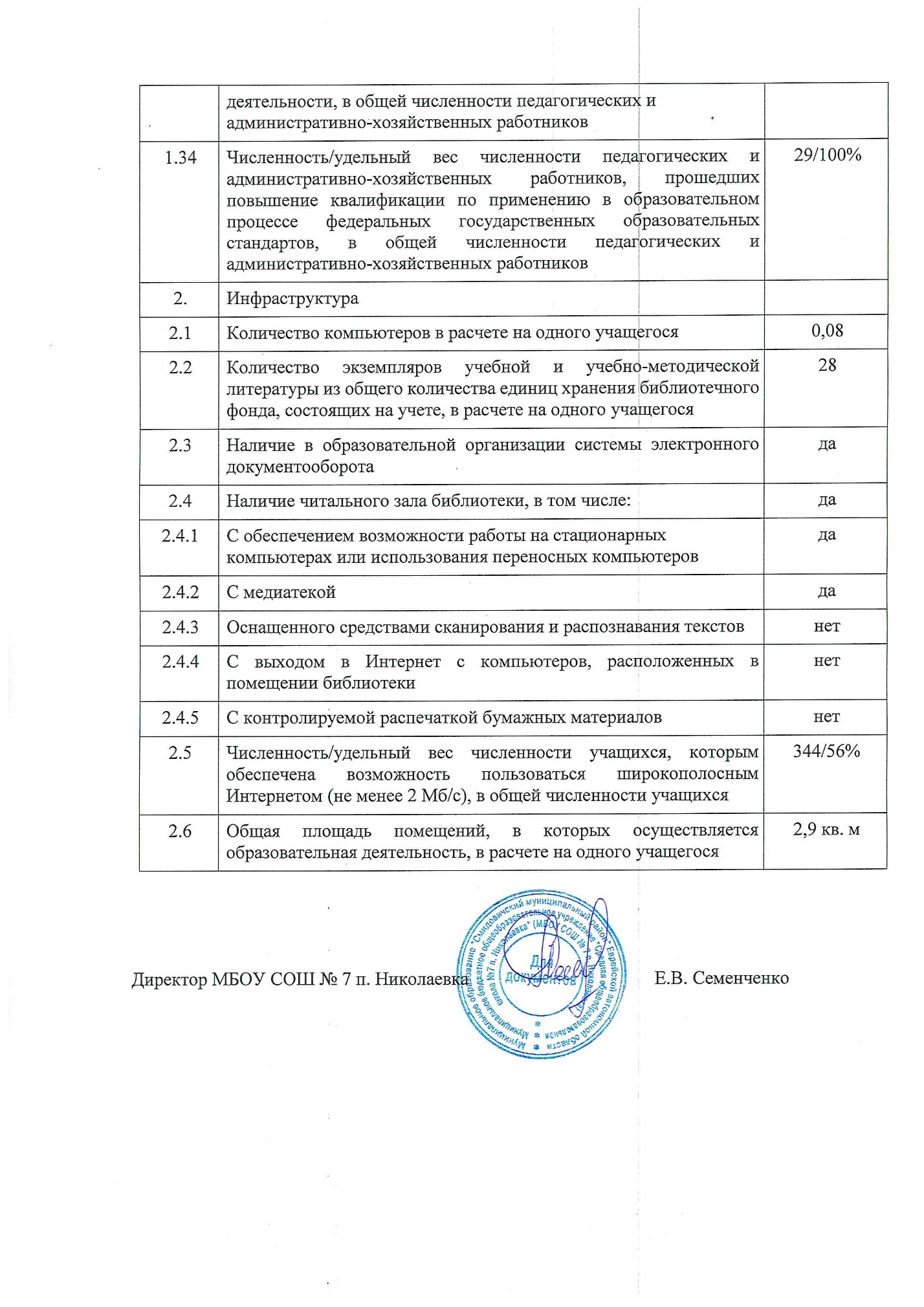 Приложение 2 к отчету о самообследовании МБОУ СОШ № 7 п. Николаевка за 2019 годПриказ № 46 от 17.04.2020 гИнформация о востребованности выпускников 9 классовИнформация о востребованности выпускников 11 классовФИОдолжностькатегориястажМощенок Наталья Анатольевна Зам.директора по УВРI категория15 летСеменченко Елена ВасильевнадиректорI категория31 летЯковлева Надежда ВладимировнаЗам.директора по УВРI категория6 летБиблиотечный фонд:15060 шт.учебники8153  шт.художественная литература6907 шт.-предметкол-вокатегориякатегориякатегориясоответствие занимаемой должностивсего аттестовано в 2019 уч. годустаж стаж стаж стаж стаж образованиеобразованиепрохождение курсов в 2019  уч. году-предметкол-воI II  высшаясоответствие занимаемой должностивсего аттестовано в 2019 уч. годудо 3 лет до 10 летдо15 летдо 25 летсвыше 25высшеес/специальноепрохождение курсов в 2019  уч. годуначальные классы85--311-2-5531математика21--1--1--12--русский язык и литература53--1-111-25-2история и обществознание2--2-----112--физика1---1-----11--химия--------------информатика11-------1-1-1иностранные языки42-11--1--34--физическая культура и ОБЖ22---1-1--12-1технология11--------1-1-биология11-------1-1-1география1-------1--1-1Педагог-психолог1------1---1-1ИТОГО2916-3722543152548№Ф.И.О.Награды и званияСидченко Зоя НиколаевнаПочетная грамота Министерства образования и науки РФУсольцева Вера МатвеевнаПочетная грамота Министерства просвещения РСФСР и республиканского комитета профсоюза работников просвещения, высшей школы и научных учреждений РСФСР, 18.05.1982г.Школьная Светлана МарковнаПочетная грамота Министерства образования и науки РФПобедитель конкурса на получение денежного поощрения лучших учителей образовательных учреждений ЕАО «За высокое педагогическое мастерство и значительный вклад в образование» в рамках реализации приоритетного национального проекта «Образование» в ЕАО.Почетный работник образования ЕАОБахтиярова Наталья АнатольевнаПочетная грамота Министерства образования и науки РФСтупень обучения2017 учебный год 2018 учебный год2019 учебный годНачальное общее образование47,3 %82 / 173 (без 1 класса)45,6 %85 / 176 (без 1 класса)54,1 %106 / 196 (без 1 класса)Основное общее образование43,7 %123 / 28143,1 %120 / 27837,1 %109 / 294Среднее общее образование46,4 %26 / 5652,9 %27 / 5154,9 %28 / 51Итого по школе45,2 %231 / 510 (без 1 класса)45 %232 / 505 (без 1 класса)44,9 %243 / 541 (без 1 класса)КлассКлассный руководительКоличество человекНа «5»На «4» и «5»Окончили с одной «3»НеуспевающиеУспеваемостьКачествоНачальное общее образованиеНачальное общее образованиеНачальное общее образованиеНачальное общее образованиеНачальное общее образованиеНачальное общее образованиеНачальное общее образованиеНачальное общее образованиеНачальное общее образование1ААржаникова Е.В.37----1БСидченко З.Н.37----2ААлейникова Е.В.33514Маркелов И.Панфилович Ю.93,957,62БСолопова Ж.С.33-19Панфилович Т.96,757,63АБудылева А.В.33310-10039,43БГончарова А.В.35320-10065,74АКормщикова Н.А.31116-10054,84БКосьяненко Е.А.31213Дмитриеви И.Ручка Я.93,548,4Основное общее образованиеОсновное общее образованиеОсновное общее образованиеОсновное общее образованиеОсновное общее образованиеОсновное общее образованиеОсновное общее образованиеОсновное общее образованиеОсновное общее образование5АНоводворская Н.В.29-14-10048,35БРасторгуева И.А.2819-10035,76АНовоселова М.В.2818-10032,16БПрищепина Т.В.27-11-10040,77АШкольная С.М.26113-10053,97БРудень С.П.21-7-10033,38АКалюка Н.Д.3138Бастраков И.96,835,58БКалюка Н.Д.30-10Изофенко Д.96,733,39АТолстогузова О.В.28-6Палецкая А.96,421,49БИмтосими С.В.2828-10035,75-9ВЗолоторенко Е.Ю.18-7-10038,9Среднее общее образованиеСреднее общее образованиеСреднее общее образованиеСреднее общее образованиеСреднее общее образованиеСреднее общее образованиеСреднее общее образованиеСреднее общее образованиеСреднее общее образование10Усольцева В.М.2129-10052,311Иванова М.К.30215-10056,71 класс201720182019Количество587774Успеваемость100%100%100%Второгодники---2-4 классы201720182019Количество173176196Успеваемость98,8%99,4%97,95%Качество47,3%45,6%54,1%5-9 классы201720182019Количество281278294Успеваемость100%100%98,97%Качество43,7%43,1%37,1%10-11 классы201720182019Количество565151Успеваемость100%100%100%Качество знаний46,452,9%54,9%предметСдавали(учащихся)Сдавали(%)Экзаменационные оценкиЭкзаменационные оценкиЭкзаменационные оценкиЭкзаменационные оценки% качествазнаний% успеваемостипредметСдавали(учащихся)Сдавали(%)5432% качествазнаний% успеваемостиРусский язык      4310018187-83,7100Математика 4310052018-58,1100Обществознание 31721228-74,1100Информатика 511,6-32-60100Английский язык12,31---100100География 2865,131213-53,6100Биология 1534,9276-60100Физика36,912--100100предмет201720172018201820192019% качествазнаний% успеваемости% качествазнаний% успеваемости% качествазнаний% успеваемостиРусский язык      7510087,710083,7100Математика 3310087,710058,1100ПредметсдавалиНабрали минимальный балл/%Не набрали минимальныйбалл/%Русский язык2525/100%-Математика(базовая)1818/100%-Математика(профильная)77/100%Год Район Область 201717-201820 -201926-Учебные предметыКоличество часов в неделюКоличество часов в неделюУчебные предметыСреднее (полное) общее образование универсальное обучениеСреднее (полное) общее образование универсальное обучениеФедеральный компонент1011Литература33Иностранный язык33Информатика и ИКТ11История22Обществознание(включая экономику и право)22География 11Биология11Физика22Астрономия 0,50,5Химия11Основы безопасности жизнедеятельности (ОБЖ)11Физическая культура33Всего20,520,5Профильные предметыРусский язык22Математика 66Всего88Региональный компонентРусский язык11Всего11ВСЕГО29,529,5Компонент образовательного учреждения 7,57,5Эл. курс русский язык11Эл. курс математика11Эл. курс обществознание11Эл. курс физика0,50,5Эл. курс биология11Эл. курс химия11Эл. курс география11Эл. курс финансовая грамотность11Всего7,57,5Предельно допустимая аудиторная учебная нагрузка (5-дневная учебная неделя)3737НаправленияВиды деятельностиУчебно-познавательноеПредметные недели.Олимпиады.Конкурсы и викторины.Предметные кружки.Интеллектуальные игры: «Умники и умницы», «Самый умный», реализация проекта «Ученик года»Элективные курсы по предметам.2 ШНПК «В ответственности за будущее»Педагогическая диагностика и самодиагностика школьников, их индивидуальных интересов и способностей, профессиональной ориентации.Внеурочная деятельность.Гражданско-патриотическоеПрограмма «Гражданин - патриот».Конкурс «А ну-ка парни» совместно с Пограничной заставой им. Ракутина К.ГВоенно-спортивная игра «Зарничка».Месячник гражданско-патриотического воспитания.Акция «Зажги свечу», приуроченная  Дню памяти жертв Беслана.Встречи с военнослужащими пограничной заставы.«Битва хоров», посвященная 23 февраля.Мероприятия к Дням воинской славы России.Правовое просвещениеПредметная неделя по истории и обществознаниюКлассные часы по правовым знаниям.Деятельность органов ученического самоуправления «Орешек», «Кедр»Конкурсы, викторины.Встречи с сотрудниками ОДН, рейд «Подросток»Экологическое просвещениеПредметные недели по биологии, географии, химии.Олимпиады.Конкурсы, викторины.Экскурсии.Проектная деятельность обучающихся.Акции по благоустройству пришкольной территории и озеленение школы.Художественно-эстетическоеУроки музыки, ИЗО, Искусство.Вокально-танцевальный кружок.Связь с ДМШ п. Николаевка.Музыкально-литературная гостиная.Концерты, фестивали, конкурсы.Внеурочная деятельностьДуховно-нравственноеДеятельность в соответствии с планом воспитательной работы.Праздник «Посвящение в старшеклассники».Беседы, посвященные Всероссийскому Дню Трезвости.Концерт, посвященный Дню учителя;Просмотр программ мобильного планетария «Млечный путь», «Звездный дождь»Спортивно-оздоровительноеДни здоровья.Школьные спартакиады.Спортивные секции.Веселые старты, президентские состязания.Деятельность объединений дополнительного образования спортивно-оздоровительного направления.Трудовое воспитаниеКонкурсы прикладного искусства.Выставки.Трудовые десанты, акции.Летнее трудоустройство обучающихся.Работа с родителямиРодительские собрания;Индивидуальная работа с родителями;Лекции по профилактике пьянства и наркомании среди подростков;Лекции по половозрастному воспитанию подростков;Встречи с сотрудниками ГИБДД, сотрудниками учебных заведений.ПрофориентационноеВстречи с интересными людьми;Экскурсии на малые предприятия посёлкаПоездки на день открытых дверей в учебные учреждения г. Хабаровска.Ярмарки профессийКонкурсы сочинений.Ток-шоу «Сто вопросов к взрослому»Развитие самоуправленияРабота Совета старшеклассников школы.Деятельность органов ученического самоуправления «Орешек»,«Кедр».Реализация проекта «Самый классный класс»Категории семей2016-2017 2017-20182018-20191.Общая численность5705925992.Малоимущая2436313.Многодетная6160604.Неблагополучная12775.Дети-сироты, опекаемые1315136.Дети-инвалиды76     87.Дети из семей, живущих без родного отца (матери)10597   127Учебный год2016-2017 учебный год2016-2017 учебный год2017-2018учебный год2017-2018учебный год2018-2019учебный год2018-2019учебный годМБОУ СОШ № 7 п. НиколаевкаОДНВШКОДНВШКОДНВШКМБОУ СОШ № 7 п. Николаевка1313 12 67 16Вопросы анкетыДАНЕТНЕ КУРЮНЕТ ОТВЕТА Пробовал ли ты курить?2489 Куришь ли ты сейчас?4107 Как часто ты куришь?(часто, не часто, не курю)11 (часто)13 (не часто)89 (не курю)Посещаете ли вы спортивные секции? 71366 Если ты куришь, готов ли ты отказаться от вредной привычки?8592Ты согласен с утверждением, что курение вредно для здоровья? 1086Вопросы анкетыДАНЕТНЕ КУРЮНЕТ ОТВЕТА Пробовал ли ты курить?2386 Куришь ли ты сейчас?4105 Как часто ты куришь?(часто, не часто, не курю)1 (часто)30 (не часто)77 (не курю)Посещаете ли вы спортивные секции? 46612 Если ты куришь, готов ли ты отказаться от вредной привычки?53101Ты согласен с утверждением, что курение вредно для здоровья?1036Классы1-4 классы5-8 классы9 -11 классыНазвание организации«Орешек»«Кедр»«Совет старшеклассников»Основные направления деятельностиГражданско-патриотическое;правовое;здоровьесберегающее; художественно-эстетическое;Гражданско-патриотическое;правовое;здоровьесберегающее;спортивно-оздоровительное;профориентационное;Гражданско-патриотическое;правовое;здоровьесберегающее;профориентационное;НоминацияФИКласс«Навстречу открытиям»Посевина Милана3а«К вершинам спорта»Домиков Илья3б«Бороться, искать, найти и не сдаваться»Клейменов Никита4аПобедитель конкурса «Ученик года»Козырева Милена4бНоминацииФИКласс«Навстречу открытиям»Клещ Валерия5а«Бороться, искать, найти и не сдаваться»Демчева Диана5б«Олимпийские надежды»Величко Алекса6а«Волшебная сила искусства»Скороход Анастасия6б«Доброта спасет мир»Шидогуб Ирина7бПобедитель конкурса «Ученик года»Скепочка Арина7аНоминацииФИКласс«Каждому делу-кусочек сердца»Мазур Николь8а«К вершинам спорта»Тарасова Валерия9б«Волшебная сила искусства»Турченюк Елена10Победитель конкурса «Ученик года»Крапивенцева Валерия8бКлассный руководительКлассАржаникова Е.В.4аКалюка Н.Д.7аИмтосими С.В.8бТрадиции школыТрадиции поселения 1.День Знаний 2.День учителя 3. Новогодний карнавал4.Дни Здоровья 5.Игра «Зарница»6. Посвящение в старшеклассники 7.Встречи с ветеранами Вов8.Туристко -краеведческие слеты9.Предметные недели10. Тематические линейки11.Митинг, посвященный Дню Победы12.Общешкольные субботники13.Слет хорошистов14. Последний звонок15. День матери1.Легкоатлетический кросс, посвященный Дню Победы2.Лыжня России3.Масленица4.Международный день танца5.Праздник детства6.День Победы7.Митинг, посвященный окончанию второй мировой войны8. Николаевские чтения9.Митинг, приуроченный началу ВО войны.N п/пПоказателиЕдиница измерения1.Образовательная деятельность1.1Общая численность учащихся6151.2Численность учащихся по образовательной программе начального общего образования2701.3Численность учащихся по образовательной программе основного общего образования2941.4Численность учащихся по образовательной программе среднего общего образования511.5Численность/удельный вес численности учащихся, успевающих на "4" и "5" по результатам промежуточной аттестации, в общей численности учащихся243/44,9%1.6Средний балл государственной итоговой аттестации выпускников 9 класса по русскому языку321.7Средний балл государственной итоговой аттестации выпускников 9 класса по математике141.8Средний балл единого государственного экзамена выпускников 11 класса по русскому языку591.9Средний балл единого государственного экзамена выпускников 11 класса по математике (базовая)12Средний балл единого государственного экзамена выпускников 11 класса по математике (профильная)401.10Численность/удельный вес численности выпускников 9 класса, получивших неудовлетворительные результаты на государственной итоговой аттестации по русскому языку, в общей численности выпускников 9 класса0/0/%1.11Численность/удельный вес численности выпускников 9 класса, получивших неудовлетворительные результаты на государственной итоговой аттестации по математике, в общей численности выпускников 9 класса0/0/%1.12Численность/удельный вес численности выпускников 11 класса, получивших результаты ниже установленного минимального количества баллов единого государственного экзамена по русскому языку, в общей численности выпускников 11 класса0/0/%1.13Численность/удельный вес численности выпускников 11 класса, получивших результаты ниже установленного минимального количества баллов единого государственного экзамена по математике, в общей численности выпускников 11 класса0/0%1.14Численность/удельный вес численности выпускников 9 класса, не получивших аттестаты об основном общем образовании, в общей численности выпускников 9 класса0/0%1.15Численность/удельный вес численности выпускников 11 класса, не получивших аттестаты о среднем общем образовании, в общей численности выпускников 11 класса0/0%1.16Численность/удельный вес численности выпускников 9 класса, получивших аттестаты об основном общем образовании с отличием, в общей численности выпускников 9 класса2/4,7%1.17Численность/удельный вес численности выпускников 11 класса, получивших аттестаты о среднем общем образовании с отличием, в общей численности выпускников 11 класса0/0%1.18Численность/удельный вес численности учащихся, принявших участие в различных олимпиадах, смотрах, конкурсах, в общей численности учащихся486/79%1.19Численность/удельный вес численности учащихся - победителей и призеров олимпиад, смотров, конкурсов, в общей численности учащихся, в том числе:239/39%1.19.1Регионального уровня21/3,4%1.19.2Федерального уровня61/10%1.19.3Международного уровня0/0 %1.20Численность/удельный вес численности учащихся, получающих образование с углубленным изучением отдельных учебных предметов, в общей численности учащихся51/8,2%1.21Численность/удельный вес численности учащихся, получающих образование в рамках профильного обучения, в общей численности учащихся0/0%1.22Численность/удельный вес численности обучающихся с применением дистанционных образовательных технологий, электронного обучения, в общей численности учащихся0/0%1.23Численность/удельный вес численности учащихся в рамках сетевой формы реализации образовательных программ, в общей численности учащихся0/0%1.24Общая численность педагогических работников, в том числе:291.25Численность/удельный вес численности педагогических работников, имеющих высшее образование, в общей численности педагогических работников26/90%1.26Численность/удельный вес численности педагогических работников, имеющих высшее образование педагогической направленности (профиля), в общей численности педагогических работников26/90%1.27Численность/удельный вес численности педагогических работников, имеющих среднее профессиональное образование, в общей численности педагогических работников3/10%1.28Численность/удельный вес численности педагогических работников, имеющих среднее профессиональное образование педагогической направленности (профиля), в общей численности педагогических работников3/10%1.29Численность/удельный вес численности педагогических работников, которым по результатам аттестации присвоена квалификационная категория, в общей численности педагогических работников, в том числе:2/6,8%1.29.1Высшая0/0%1.29.2Первая2/100%1.30Численность/удельный вес численности педагогических работников в общей численности педагогических работников, педагогический стаж работы которых составляет:человек/%1.30.1До 5 лет1/3,4%1.30.2Свыше 30 лет13/44,8%1.31Численность/удельный вес численности педагогических работников в общей численности педагогических работников в возрасте до 30 лет3/10%1.32Численность/удельный вес численности педагогических работников в общей численности педагогических работников в возрасте от 55 лет12/41,4%1.33Численность/удельный вес численности педагогических и административно-хозяйственных работников, прошедших за последние 5 лет повышение квалификации/профессиональную переподготовку по профилю педагогической деятельности или иной осуществляемой в образовательной организации деятельности, в общей численности педагогических и административно-хозяйственных работников29/100%1.34Численность/удельный вес численности педагогических и административно-хозяйственных работников, прошедших повышение квалификации по применению в образовательном процессе федеральных государственных образовательных 29/100%№ п/пФамилия,
имя,  
отчество
(полностью)Датарождения(полностью)/возрастКлассМесто их дальнейшего обучения (нахождения) с указанием адреса, наименования учреждения(полностью)Агишев Никита Сергеевич22.12.20039бМашиностроительный техникум г. ХабаровскБардеев Богдан Валерьевич17.10.20039аХабаровский дорожно-строительный техникумБогданова Раиса Сергеевна11.05.20039в(кор)ПУ 9 г. ХабаровскБуянков Максим Алексеевич 17.12.20039аТоргово-экономический техникум, г. ХабаровскВеличко Филипп Владимирович02.04.20039в(кор)ПУ 9 г. ХабаровскГорелов Михаил Николаевич13.10.20029бПУ 9 г. ХабаровскЕвдокимова Диана Дмитриевна15.02 20039аХабаровский железнодорожный техникумИгнатова Кристина Алексеевна09.02.20039в(кор)ПУ 9 г. ХабаровскКиреев Данил Алексеевич18.11.20039аХабаровский железнодорожный техникумКолячко Лия Александровна18.07.20039бХабаровский дорожно-строительный техникумКононенко Даниил Эдуардович23.11.20039аХабаровский железнодорожный техникумКорявченко Роман Алексеевич02.06 20039аТоргово-экономический техникум, г. ХабаровскКрупеня Полина Сергеевна27.06.20039аРоссийская академия народного хозяйства при президенте РФ филиал СПО «Экономика и бухгалтерский учет»Куцепалов Данила Максимович12.09.20029бАвтодорожный техникум, г. ХабаровскМарундик Никита Сергеевич12.03.20049аТехникум при хабаровском институте информационных коммуникацийНаумов Имран Исмаилович31.07.20039аХабаровский железнодорожный техникумНовиков Глеб Владиславович09.06.20039аХабаровский железнодорожный техникумОбухов Виктор Владимирович02.04.20029бПУ 9 г. ХабаровскПостников Василий Михайлович10.10.20039бПриморский краевой колледж искусств, г. ВладивостокПросвирин Евгений Максимович28.06.20039аХабаровский дорожно-строительный техникумСолодилов Даниил Васильевич21.03.20039бКолледж отраслевых технологий и сферы обслуживания, г. ХабаровскТимохин Иван Сергеевич26.04.20039бХабаровский дорожно-строительный техникумТрихоненко Максим Сергеевич14.03.20039аТоргово-экономический техникум, г. ХабаровскТубол Даниил Дмитриевич17.10.20039бХабаровский дорожно-строительный техникумФедотов Егор Андреевич23.03.20039бЛицей ДВГУПСФомин Иван Алексеевич05.06.20039бТехникум транспортных технологий, г. ХабаровскХвостова Алиса Михайловна18.08.20039бЛицей, г. ХабаровскЯковчук Александр Александрович30.09.20039бХабаровский технический колледж№ п/пФамилия,
имя,  
отчество
(полностью)Датарождения(полностью)/возрастКлассМесто их дальнейшего обучения (нахождения) с указанием адреса, наименования учреждения(полностью)Баженова Яна Евгеньевна20.04.200111Тихоокеанский государственный университетБеспрозванный Андрей Валерьевич06.01.200211Сахалинский морской колледжБлинова Анна Александровна23.07.200111Хабаровский государственный университет экономики и праваВахитова Ангелина Равильевна12.02.200111Хабаровский техникум железнодорожного транспортаВахитова Нонна Равильевна12.02.200111Отделение среднего профессионального образования Дальневосточного института управления – филиала РАНХиГСВоронкова Ксения Дмитриевна17.12.200111Международный учебный центр парикмахерского искусстваВычегжанина Полина Сергеевна28.03.200111Дальневосточный государственный университет путей сообщенийИльинский Александр Евгеньевич21.01.200211ВКА им. Можайского. Череповецкий военный инженерный институт радиоэлектроникиКаминский Артем Алексеевич05.05.200111Хабаровский государственный университет экономики и праваКоклихин Антон Станиславович28.12.200111Хабаровский торгово-экономический техникумКокотеев Валерий Денисович19.04.200111Хабаровский машиностроительный техникумКосов Роман Вячеславович08.05.200111Владивостокский морской рыбопромышленный колледжЛевков Андрей Андреевич10.04.200111Дальневосточный государственный университет путей сообщенийМазур Дарья Николаевна05.07.200111Хабаровский торгово-экономический техникумМурзина Ангелина Алексеевна29.08.200111Хабаровский педагогический колледжМухтаров Абульфаз Октаевич08.05.200111Хабаровский торгово-экономический техникумПискунов Денис Евгеньевич 22.10.200111Медико-фармацевтический колледжСкибин Павел Александрович12.08.200111Призван в армиюСтецкая Анастасия Владимировна16.09.200111Дальневосточный Институт Управления РАНХиГСТашлыкова Ксения Федоровна04.01.200211Хабаровский педагогический колледжТимофеев Алексей Сергеевич26.03.200111Медико-фармацевтический колледжТоцкая Анастасия Александровна06.10.200111Дальневосточный государственный медицинский университетТыщенко Анастасия Сергеевна03.06.200111Хабаровский промышленно-экономический техникумЧистякова Диана Алексеевна21.07.200111Хабаровский техникум железнодорожного транспортаШуралева Ангелина Евгеньевна21.06.200111Хабаровский торгово-экономический техникум